Контракт № 02-ОК/2023Оказание услуг по организации горячего питания обучающихсяг.Балахна                                                                                                                     «08» января 2023 годаМуниципальное бюджетное общеобразовательное учреждение «Средняя образовательная школа №17»,  именуемое в   дальнейшем «Заказчик»,  в  лице директора Светловой Татьяны Евгеньевны, действующего на основании Устава, с одной стороны, и Индивидуальный предприниматель Штейман Григорий Зольевич, зарегистрированный в  Межрайонной инспекции Федеральной налоговой службы № 15 по Нижегородской области за основным государственным регистрационным номером  индивидуальных предпринимателей 304526216900014, Свидетельство  о  внесении записи в Единый государственный реестр юридических лиц серия 52 № 002086107, от 17.06.2004г, с  другой  стороны,  а  вместе   именуемые в дальнейшем «Стороны», руководствуясь: Федеральным законом «О контрактной системе в сфере закупок товаров, работ, услуг для  обеспечения государственных и муниципальных нужд» от 05.04.2013г №44-ФЗ,  решением комиссии по осуществлении закупок (протокол подведения итогов определения поставщика (подрядчика, исполнителя) (0132600005522000325) от 28.12.2022 № 0132600005522000325-2) по результатам  открытого конкурса в электронной форме «Оказание услуг по организации горячего питания обучающихся», заключили настоящий контракт (далее  -  Контракт) о нижеследующем:1. Предмет Контракта 1.1.   Исполнитель обязуется оказать услуги по организации горячего питания обучающихся (далее – услуги) в соответствии с Техническим заданием (приложение №2 к контракту), двухнедельным примерным цикличным меню (приложение №3 к контракту) и сведениями об объектах закупки (приложение №1 к контракту), а Заказчик обязуется принять и оплатить их.1.2. Заказчик обязуется оплатить надлежащим образом исполненные обязательства, предусмотренные пунктом 1.1 настоящего Контракта, в порядке и на условиях, предусмотренных настоящим Контрактом.1.3. Требования, предъявляемые к оказанию услуг, виды и объемы услуг определяются в соответствии с Техническим заданием (Приложение №2).2. Общие положения Контракта2.1. Основные понятия, используемые в Контракте:2.1.1 Отчетная документация – документы Исполнителя, подтверждающие оказание услуг:- акт сдачи-приемки оказанных услуг за период оказания услуги (Приложение №4 к контракту);- отчет о привлеченных к исполнению Контракта субъектах малого предпринимательства, социально ориентированных некоммерческих организаций (предоставляется по окончании всего объема услуг, предусмотренных Контрактом). 2.1.2. Под организацией питания понимается весь комплекс услуг по обеспечению ежедневным питанием обучающихся, в том числе закупка и поставка пищевых продуктов и продовольственного сырья, приготовление рационов питания, и передача приготовленных рационов заказчику по адресу нахождения образовательного учреждения, указанного в п.2.3. настоящего Контракта, в соответствии с условиями контракта. 2.1.3. День оказания услуги – учебный день, в котором Исполнитель оказывал услуги.2.1.4. Период оказания услуги – период, указанный Заказчиком в заявке на организацию горячего питания обучающихся и переданной Заказчиком Исполнителю. 2.1.5. Имущество – принадлежащие Заказчику на любом законном праве собственности здания, сооружения, инженерные коммуникации, оборудование, мебель, иные предметы.2.2. Требования к услугам:2.2.1. Услуги должны быть оказаны согласно Техническому заданию (Приложение №2 к контракту).2.2.2. Услуги должны быть оказаны в полном объеме и в сроки, предусмотренные настоящим Контрактом и приложениями к нему, с соблюдением всех технологических процессов и требований действующих нормативных документов на данные виды услуг.2.2.3. В ходе оказания услуг, по согласованию с Заказчиком, допускается оказание услуг качество, технические и функциональные характеристики (потребительские свойства) которых являются улучшенными по сравнению с качеством и соответствующими техническими и функциональными характеристиками, указанными в  настоящем Контракте и приложениях к нему (за исключением случаев, которые предусмотрены нормативными правовыми актами, принятыми в соответствии с частью 6 статьи 14 Федерального закона от 05.04.2013 №44-ФЗ).2.3. Место оказания услуг:2.4.  Срок оказания услуг: 2.4.1. Услуги по организации горячего питания обучающихся оказываются с 09.01.2023 года                         по 28.12.2023 года включительно с понедельника по пятницу в учебные дни за исключением выходных, праздничных, нерабочих дней и каникулярного времени в соответствии с режимом работы образовательного учреждения.2.4.2. Досрочная сдача результатов услуг допускается только по согласованию с Заказчиком. В случае согласования досрочного оказания услуг Заказчик обязуется принять услуги и подписать документ о приемке оказанных услуг в порядке, установленном Контрактом.2.4.3. Окончание срока действия настоящего Контракта не влечет прекращение неисполненных Сторонами обязательств. 2.5. Услуги, предусмотренные настоящим Контрактом, оказываются Исполнителем собственными силами и средствами. 2.6. Источник финансирования: субсидия на организацию бесплатного горячего питания обучающихся, получающих начальное общее образование в муниципальных образовательных организациях в соответствии с постановлением Правительства Нижегородской области от 18.03.2020 №213 "Об утверждении Региональной программы "Совершенствование организации питания детей, обучающихся в государственных и муниципальных общеобразовательных учреждениях Нижегородской области" на 2020 - 2022 годы", субсидия на организацию бесплатного горячего питания обучающихся, получающих начальное общее образование в муниципальных образовательных организациях в рамках муниципальной программы «Развитие образования Балахнинского муниципального округа Нижегородской области», утвержденной постановлением Администрации Балахнинского муниципального района Нижегородской области от 10.11.2020 № 15732.7. В случае обнаружения дефектов и недостатков Исполнитель обязан устранить соответствующие дефекты и недостатки в срок, указанный в акте, в котором фиксируются данные дефекты и недостатки. При этом Заказчик вправе потребовать от Исполнителя по своему выбору безвозмездного устранения указанных в акте дефектов и недостатков в разумный срок или соразмерного уменьшения цены Контракта.2.8. В случае, если дефекты и недостатки в установленный Заказчиком разумный срок не были устранены либо являются существенными и неустранимыми, Заказчик вправе отказаться от исполнения Контракта в одностороннем порядке и потребовать возмещения причиненных убытков.2.9. В случае, если Исполнитель не приступает своевременно к исполнению Контракта Заказчик вправе отказаться в одностороннем порядке от исполнения Контракта и потребовать возмещения убытков.3. Цена Контракта и порядок расчетов3.1. Общая стоимость услуг (цена Контракта) составляет 1 584 861 рубль 22 коп. (Один миллион пятьсот восемьдесят четыре тысячи восемьсот шестьдесят один  рубль  22  коп.), НДС не облагается в связи с тем, что Исполнитель применяет упрощенную систему налогообложения, на основании статьи 346.12 и 346.13 главы 26.2 НК РФ.Сумма, подлежащая уплате Заказчиком юридическому лицу или физическому лицу, в том числе зарегистрированному в качестве индивидуального предпринимателя, уменьшается на размер налогов, сборов и иных обязательных платежей в бюджеты бюджетной системы Российской Федерации, связанных с оплатой Контракта, если в соответствии с законодательством Российской Федерации о налогах и сборах такие налоги, сборы и иные обязательные платежи подлежат уплате в бюджеты бюджетной системы Российской Федерации Заказчиком.3.2. Цена Контракта является твердой и определяется на весь срок исполнения Контракта, за исключением п.3.4, 3.5 настоящего Контракта.3.3. Цена Контракта включает в себя стоимость предоставляемых услуг и все расходы Исполнителя, связанные с оказанием услуг, в т.ч. стоимость пищевых продуктов, затраты на приготовление блюд,  погрузку, разгрузку пищевых продуктов, найм работников, накладные расходы и другие расходы, которые необходимо произвести для оказания услуг, а также расходы на уплату налогов (в том числе НДС, если к организации не применена упрощенная система налогообложения), сборов, пошлин, иных платежей, которые являются обязательными в соответствии с действующим законодательством Российской Федерации.3.4. Цена Контракта может быть снижена по соглашению Сторон, без изменения предусмотренного Контрактом объемов услуг и иных условий Контракта.3.5. Цена Контракта может быть изменена по соглашению Сторон, если по предложению Заказчика увеличивается предусмотренный Контрактом объем услуг не более чем на десять процентов или уменьшается предусмотренные Контрактом объем оказываемых услуг не более чем на десять процентов. При этом по соглашению Сторон допускается изменение с учетом положений бюджетного законодательства Российской Федерации цены Контракта пропорционально дополнительному объему услуг исходя из установленной в Контракте цены единицы услуг, но не более чем на десять процентов цены Контракта. При уменьшении предусмотренного Контрактом объема услуг стороны Контракта обязаны уменьшить цену Контракта исходя из цены единицы услуг. 3.6. Оплата оказанных услуг по настоящему Контракту производится Заказчиком не реже одного раза в месяц по безналичному расчету перечислением денежных средств на расчетный счет Исполнителя платежными поручениями в следующем порядке:3.6.1. Расчеты за оказанные услуги производится Заказчиком в течение 7 (семи) рабочих дней с даты подписания Заказчиком документов о приемке оказанных услуг.3.7. Оплата оказанных услуг может быть осуществлена путем выплаты Исполнителю суммы, уменьшенной на сумму неустойки (пеней, штрафов) в случае неисполнения или ненадлежащего исполнения Исполнителем своих обязательств перед Заказчиком.3.8. Обязательства Заказчика по оплате считаются исполненными с момента списания соответствующей суммы денежных средств с расчетного счета Заказчика в пользу Исполнителя.4. Порядок сдачи-приемки исполнения обязательств4.1. Приемка оказанных услуг, предусмотренных настоящим Контрактом, осуществляется Заказчиком в порядке и сроки, предусмотренные настоящим Контрактом.4.2. По окончании оказания услуг по заявке Заказчика Исполнитель представляет Заказчику отчетные документы, предусмотренные п.2.1.1. настоящего Контракта и формирует с использованием единой информационной системы, подписывает усиленной электронной подписью лица, имеющего право действовать от имени Исполнителя, и размещает в единой информационной системе документ о приемке, который должен содержать информацию, предусмотренную подпунктами «а» - «ж» пункта 1 части 13 Федерального закона от 05.04.2013 №44-ФЗ.4.3. Документы, указанные в п. 4.2. настоящего Контракта представляются Исполнителем в течение 3 (трех) рабочих дней с даты оказания услуг в полном объеме. 4.4. К документу о приемке, предусмотренному п.4.2. настоящего Контракта, могут прилагаться документы, которые считаются его неотъемлемой частью. При этом в случае, если информация, содержащаяся в прилагаемых документах, не соответствует информации, содержащейся в документе о приемке, приоритет имеет предусмотренная пунктом 1 части 13 статьи 94 Федерального закона от 05.04.2013 №44-ФЗ «О контрактной системе в сфере закупок товаров, работ, услуг для обеспечения государственных и муниципальных нужд» информация, содержащаяся в документе о приемке.4.5. Документ о приемке, подписанный Исполнителем, не позднее одного часа с момента его размещения в единой информационной системе в соответствии с пунктом 1 части 13 статьи 94 Федерального закона от 05.04.2013 №44-ФЗ «О контрактной системе в сфере закупок товаров, работ, услуг для обеспечения государственных и муниципальных нужд» автоматически с использованием единой информационной системы направляется Заказчику. Датой поступления Заказчику документа о приемке, подписанного Исполнителем, считается дата размещения в соответствии с пунктом 3 части 13 статьи 94 Федерального закона от 05.04.2013 №44-ФЗ «О контрактной системе в сфере закупок товаров, работ, услуг для обеспечения государственных и муниципальных нужд» такого документа в единой информационной системе в соответствии с часовой зоной, в которой находится Заказчик.4.6. Для проверки предоставленных Исполнителем результатов оказанных услуг, предусмотренных настоящим Контрактом, в части их соответствия условиям настоящего Контракта Заказчик обязан провести экспертизу. Экспертиза результатов, предусмотренных настоящим Контрактом, может проводиться Заказчиком своими силами или к ее проведению могут привлекаться эксперты, экспертные организации на основании контрактов, заключенных в соответствии с Федеральным законом от 05.04.2013 №44-ФЗ «О контрактной системе в сфере закупок товаров, работ, услуг для обеспечения государственных и муниципальных нужд».4.7. Для проведения экспертизы оказанных услуг эксперты, экспертные организации имеют право запрашивать у Заказчика и Исполнителя дополнительные материалы, относящиеся к условиям исполнения Контракта. В случае, если по результатам такой экспертизы установлены нарушения требований Контракта, не препятствующие приемке оказанных услуг, в заключении могут содержаться предложения об устранении данных нарушений, в том числе с указанием срока их устранения.4.8. По решению Заказчика для приемки оказанных услуг может создаваться приемочная комиссия, которая состоит не менее чем из пяти человек.4.9. Приемка результатов оказанных услуг оформляется документом о приемке, который подписывается Заказчиком (в случае создания приемочной комиссии подписывается всеми членами приемочной комиссии и утверждается Заказчиком), либо Исполнителю в те же сроки Заказчиком направляется в письменной форме мотивированный отказ от подписания такого документа. В случае привлечения Заказчиком для проведения указанной экспертизы экспертов, экспертных организаций при принятии решения о приемке или об отказе в приемке результатов оказанных услуг Заказчик, приемочная комиссия должны учитывать отраженные в заключении по результатам указанной экспертизы предложения экспертов, экспертных организаций, привлеченных для ее проведения.4.10. В срок не позднее двадцати рабочих дней, следующих за днем поступления документа о приемке, указанного в п.4.2. настоящего Контракта Заказчик (за исключением случая создания приемочной комиссии осуществляет одно из следующих действий:4.10.1. Подписывает усиленной электронной подписью лица, имеющего право действовать от имени Заказчика, и размещает в единой информационной системе документ о приемке;4.10.2. Формирует с использованием единой информационной системы, подписывает усиленной электронной подписью лица, имеющего право действовать от имени Заказчика, и размещает в единой информационной системе мотивированный отказ от подписания документа о приемке с указанием причин такого отказа;4.11. В случае создания Заказчиком приемочной комиссии, Заказчик не позднее двадцати рабочих дней, следующих за днем поступления Заказчику документа о приемке, указанного в п.4.2. настоящего Контракта осуществляет следующие действия:4.11.1. Члены приемочной комиссии подписывают усиленными электронными подписями поступивший документ о приемке или формируют с использованием единой информационной системы, подписывают усиленными электронными подписями мотивированный отказ от подписания документа о приемке с указанием причин такого отказа. При этом, если приемочная комиссия включает членов, не являющихся работниками Муниципального заказчика, допускается осуществлять подписание документа о приемке, составление мотивированного отказа от подписания документа о приемке, подписание такого отказа без использования усиленных электронных подписей и единой информационной системы;4.11.2. После подписания членами приемочной комиссии в соответствии с п. 4.11.1. настоящего Контракта документа о приемке или мотивированного отказа от подписания документа о приемке Заказчик подписывает документ о приемке или мотивированный отказ от подписания документа о приемке усиленной электронной подписью лица, имеющего право действовать от имени Заказчика, и размещает их в единой информационной системе. Если члены приемочной комиссии в соответствии с п.4.11.1. настоящего Контракта не использовали усиленные электронные подписи и единую информационную систему, Заказчик прилагает подписанные ими документы в форме электронных образов бумажных документов.4.12. Документ о приемке, мотивированный отказ от подписания документа о приемке не позднее одного часа с момента размещения в единой информационной системе в соответствии с пунктами 4.10.1, 4.10.2 или пунктом 4.11.2. Контракта направляются автоматически с использованием единой информационной системы Исполнителю. Датой поступления Исполнителю документа о приемке, мотивированного отказа от подписания документа о приемке считается дата размещения в соответствии с настоящим пунктом таких документа о приемке, мотивированного отказа в единой информационной системе. 4.13. В случае получения в соответствии с п.4.12. Контракта мотивированного отказа от подписания документа о приемке, Исполнитель вправе устранить причины, указанные в таком мотивированном отказе, и направить Заказчику документ о приемке в порядке, предусмотренном разделом 4 настоящего Контракта.4.14. Датой приемки оказанных услуг считается дата размещения в единой информационной системе документа о приемке, подписанного Заказчиком.4.15. Внесение исправлений в документ о приемке осуществляется путем формирования, подписания усиленными электронными подписями лиц, имеющих право действовать от имени Исполнителя, Заказчика с учетом п.4.11. настоящего Контракта, и размещения в единой информационной системе исправленного документа о приемке.4.16. Заказчик вправе не отказывать в приемке результатов оказанных услуг в случае выявления несоответствия этих результатов условиям Контракта, если выявленное несоответствие не препятствует приемке этих результатов и устранено Исполнителем.5. Права и обязанности Заказчика5.1. Заказчик вправе:5.1.1. Требовать от Исполнителя надлежащего оказания услуг в соответствии с настоящим Контрактом, а также требовать своевременного устранения выявленных недостатков.5.1.2. В случае оказания услуг, не предусмотренных настоящим Контрактом, Заказчик вправе отказаться от их оплаты.5.1.3. Требовать от Исполнителя предоставления надлежащим образом оформленной отчетной документации.5.1.4. Запросить от Исполнителя представления документов, подтверждающих качество продуктов питания, используемых при оказании услуг.5.1.5. Проверять качество и сроки годности продуктов питания до приготовления горячего питания Исполнителем.5.1.6. Направить продукты питания на экспертизу, в том числе лабораторные испытания с целью проверки качества продуктов питания. В случае, если будет установлено ненадлежащее качество продуктов питания, все расходы на проведение выше указанных мероприятий возлагаются на Исполнителя.5.1.7. Привлекать экспертов, специалистов и иных лиц, обладающих необходимыми знаниями в области сертификации, стандартизации, безопасности, оценки качества и т.п., для участия в проведении экспертизы оказанных услуг и представленной Исполнителем отчетной документации.5.1.8. Определять лиц, непосредственно участвующих в контроле за ходом оказания услуг и (или) участвующих в приемке оказанных услуг по настоящему Контракту.5.1.9. Осуществлять контроль за ходом оказания услуг, в том числе, но не исключительно за соблюдением сроков оказания услуг, качества оказываемых услуг, соответствия условиям Контракта и Техническому заданию (Приложение №2 к контракту). 5.1.10. Беспрепятственного доступа к месту оказания услуг в любое время их выполнения с целью контроля за ходом и качеством оказания услуг.5.1.11. Обращаться с требованием к Исполнителю об отстранении от работы лиц, не имеющих специальной одежды и действующей медицинской книжки установленного образца с результатами медицинских обследований и лабораторных исследований, сведений о прививках, перенесенных инфекционных заболеваниях, сведений о прохождении профессиональной гигиенической подготовки и аттестации, допуска к работе, а также находящихся в нетрезвом состоянии, лиц с гнойничковыми заболеваниями кожи, вирусными и иными заболеваниями.5.1.12. Осуществлять контроль за процессом оказания услуг Исполнителем по Контракту без вмешательства в оперативно-хозяйственную деятельность Исполнителя. 5.2. Заказчик обязан:5.2.1. Передать на время оказания услуг по договору безвозмездного пользования помещение для организации питания обучающихся, хранения и приготовления пищи (далее - Пищеблок) с имеющимся технологическим оборудованием.5.2.2. Обеспечить бесперебойное функционирование в Пищеблоке Заказчика систем освещения, горячего и холодного водоснабжения, отвода сточных вод.5.2.3.  Предоставлять Исполнителю еженедельно заявку на оказание услуг организации горячего питания с указанием количества питающихся в предстоящем периоде с детализацией количества питающихся по дням оказания услуги, с фиксацией времени подачи заявки и количества питающихся в журнале. Ежедневно до 15:00 передать Исполнителю изменения/уточнения (при наличии) в заявку на оказание услуг (в произвольной форме).5.2.4. Назначить ответственное лицо, осуществляющее контроль за оказанием услуги Исполнителем в соответствии с настоящим Контрактом.5.2.5. Провести экспертизу результатов оказания услуг, предусмотренных настоящим Контрактом, в части их соответствия условиям Контракта.5.2.6. Произвести оплату исполнения обязательств Исполнителя в порядке и на условиях, установленных настоящим Контрактом, в случае надлежащего и своевременного исполнения Исполнителем своих обязательств.5.2.7. Обеспечивать своевременную приемку исполненных Исполнителем обязательств в соответствии с условиями настоящего Контракта.5.2.8. Своевременно сообщать в письменной форме Исполнителю о недостатках, обнаруженных в ходе оказания услуг или при проведении экспертизы.5.2.9. Возвратить Исполнителю внесенное им в денежной форме обеспечение исполнения Контракта (если такая форма обеспечения исполнения Контракта применяется Исполнителем) в течение 30 (тридцати) календарных дней с даты с даты исполнения Исполнителем обязательств, предусмотренных Контрактом. Возврат денежных средств осуществляется в безналичной форме на расчетный счет Исполнителя, указанный в настоящем Контракте.6. Права и обязанности Исполнителя6.1. Исполнитель вправе:6.1.1. Требовать своевременного подписания Заказчиком акта сдачи – приемки оказанных услуг за период оказания услуг при условии надлежащего и своевременного исполнения своих обязательств, предусмотренных настоящим Контрактом и приложениями  к нему, на основании представленной Исполнителем всей отчетной документации и при условии истечения срока проведения экспертизы.6.1.2. Требовать своевременной оплаты оказанных услуг в соответствии с подписанным обеими Сторонами документом о приемке оказанных услуг за период оказания услуги и предоставленной отчетной документацией в полном объеме.6.1.3. В ходе исполнения Контракта изменить способ обеспечения исполнения Контракта и (или) предоставить Заказчику взамен ранее предоставленного обеспечения исполнения Контракта новое обеспечение исполнения Контракта, размер которого может быть уменьшен в порядке и случаях, которые предусмотрены частями 7.2 и 7.3 статьи 96 Федерального закона от 05.04.2013 г. № 44-ФЗ «О контрактной системе в сфере закупок товаров, работ, услуг для обеспечения государственных и муниципальных нужд».6.1.4. В случае неисполнения или ненадлежащего исполнения субподрядчиком, соисполнителем обязательств, предусмотренных договором, заключенным с Исполнителем, осуществлять замену субподрядчика, соисполнителя, с которым ранее был заключен договор, на другого субподрядчика, соисполнителя.6.2. Исполнитель обязан:6.2.1. Предоставить Заказчику до момента начала оказания услуг:- разработанную и утвержденную Исполнителем программу производственного контроля в соответствии с санитарными правилами СП 1.1.1058-01 «Организация и проведение производственного контроля за соблюдением санитарных правил и выполнением санитарно-противоэпидемических (профилактических мероприятий);- копию договора с аккредитованным испытательным лабораторным центром на проведение лабораторно-инструментальных исследований в рамках производственного контроля услуг по организации рационального горячего питания обучающихся;- технологические карты кулинарных изделий (блюд). 6.2.2. Своевременно и надлежащим образом оказать услуги в соответствии с условиями настоящего Контракта и приложениями к нему и представлять Заказчику всю отчетную документацию, предусмотренную настоящим Контрактом.6.2.3. Оказать услуги согласно Техническому заданию (Приложение №2 к контракту) с соблюдением всех технологических процессов и требований действующих нормативных документов на данные виды услуг. 6.2.4. Перед началом оказания услуг назначить ответственного за оказание услуг по Контракту, за производство работ, технику безопасности, охрану труда в месте оказания услуг.6.2.5. Обеспечить соответствие фактического меню двухнедельному примерному цикличному меню (приложение №3 к контракту). 6.2.6. Осуществлять производство готовых блюд в соответствии с технологическими картами, отражающими рецептуру и технологию приготавливаемых блюд и кулинарных изделий.6.2.7. Обеспечить высокое качество приготовления блюд и кулинарных изделий путём использования доброкачественного сырья (соответствующего гигиеническим требованиям, предъявляемым к продовольственному сырью и пищевым продуктам) и ежедневного контроля, а также бракеража готовых блюд и изделий на месте. Качество пищевых продуктов должно соответствовать указанным в Техническом задании (Приложение №2 к контракту). 6.2.8. Соблюдать сроки годности и условия хранения пищевых продуктов, установленные изготовителем (производителем) и указанные в документах, подтверждающих происхождение, качество и безопасность продуктов. Продовольственные товары, используемые для приготовления питания обучающихся должны соответствовать по ассортименту, а также соответствовать требованиям действующих стандартов (ГОСТов), технических регламентов (ТР) и санитарно-технических условий удостоверяться сертификатом соответствия (декларацией о соответствии) требованиям нормативных документов, оформленным по правилам системы сертификации ГОСТ Госстандарта России, иметь удостоверения качества и безопасности пищевых продуктов.6.2.8. Соблюдать иные требования к оказанию услуг, изложенные в Техническом задании (приложение №2 к контракту) и других приложениях к настоящему контракту.6.2.9. Ежедневно предоставлять Заказчику информацию (справку) за каждый день оказания услуг о количестве обучающихся, фактически получивших горячее питание в день оказания услуги, и меню за день оказания услуги. В течение трех рабочих дней с момента окончания периода оказания услуги, указанного в п.5.2.3., Исполнитель представляет Заказчику для проверки и согласования акт сдачи-приемки оказанных услуг за период оказания услуг. 6.2.10. Бережно относиться к имуществу Заказчика, при повреждении такового за собственный счет отремонтировать поврежденное имущество либо приобрести новое аналогичное имущество. При отсутствии аналогичного имущества заменить его на имущество с улучшенными характеристиками, сдача-приемка имущества осуществляется в соответствии с требованиями ведения бухгалтерского учета.6.2.11. Выполнять все предписания инспектирующих и контролирующих служб, предъявляемые к оказанию услуг.6.2.12. Предоставить новое обеспечение исполнения Контракта в случаях, указанных в п.8.7.9, п.8.7.10 настоящего Контракта и на условиях настоящего Контракта.6.2.13. За свой счет устранить выявленные недостатки в сроки, определенные Заказчиком, а если срок не определен, то в течение 5 (пяти) дней с момента получения письменного извещения (требования) Заказчика об устранении недостатков.6.2.14. Исполнитель обязан в случае возникновения обстоятельств, замедляющих ход оказания услуг или делающих дальнейшее их оказание невозможным, немедленно поставить об этом в известность Заказчика.6.2.15. Нести ответственность перед Заказчиком за неоказание и/или ненадлежащее оказание услуг по настоящему Контракту. 6.2.16. Компенсировать Заказчику все убытки за весь ущерб, понесенные Заказчиком в связи с неисполнением или ненадлежащим исполнением Исполнителем своих обязательств по Контракту, включая неустойку (штрафы, пени).6.2.17. При исполнении обязательств по настоящему Контракту не нарушать имущественные и неимущественные права Заказчика и других лиц.6.2.18. Исполнитель, не являющийся субъектом малого предпринимательства или социально ориентированной некоммерческой организацией, в соответствии с требованиями ст. 30 Федерального закона от 05.04.2013 № 44-ФЗ «О контрактной системе в сфере закупок товаров, работ, услуг для обеспечения государственных и муниципальных нужд» обязан:- Привлечь к исполнению Контракта субподрядчиков, соисполнителей из числа субъектов малого предпринимательства, социально ориентированных некоммерческих организаций (далее - субподрядчики, соисполнители) в объеме 25 процентов от цены Контракта.По окончании оказания услуг предоставить Муниципальному заказчику отчет о привлеченных к исполнению Контракта субъектах малого предпринимательства, социально ориентированных некоммерческих организаций с указанием наименования субъекта, ИНН субъекта, номер и дату договора субподряда,  сумму оказанных услуг.6.2.19. В срок не более 5 рабочих дней со дня заключения договора с субподрядчиком, соисполнителем представить Муниципальному  заказчику:а) декларацию о принадлежности субподрядчика, соисполнителя к субъектам малого предпринимательства, социально ориентированной некоммерческой организации, составленную в простой письменной форме, подписанную руководителем (иным уполномоченным лицом) субъекта малого предпринимательства, социально ориентированной некоммерческой организации и заверенную печатью (при наличии печати);б) копию договора (договоров), заключенного с субподрядчиком, соисполнителем, заверенную поставщиком (подрядчиком, исполнителем).6.2.20. В случае замены субподрядчика, соисполнителя при исполнении Контракта на другого субподрядчика, соисполнителя представлять Муниципальному заказчику документы, указанные                           в пункте 6.2.19 Контракта, в течение 5 дней со дня заключения договора с новым субподрядчиком, соисполнителем.6.2.21. В течение 10 рабочих дней со дня оплаты Исполнителем выполненных обязательств по договору с субподрядчиком, соисполнителем представлять Муниципальному заказчику следующие документы:а) копии документов о приемке поставленного товара, выполненной работы, оказанной услуги, которые являются предметом договора, заключенного между Исполнителем и привлеченным им субподрядчиком, соисполнителем;б) копии платежных поручений, подтверждающих перечисление денежных средств Исполнителем субподрядчику, соисполнителю, - в случае если договором, заключенным между Исполнителем и привлеченным им субподрядчиком, соисполнителем, предусмотрена оплата выполненных обязательств до срока оплаты поставленных товаров, выполненных работ, оказанных услуг, предусмотренного Контрактом, заключенным с Муниципальным заказчиком (в ином случае указанный документ представляется Муниципальному заказчику дополнительно в течение 5 дней со дня оплаты поставщиком (подрядчиком, исполнителем) обязательств, выполненных субподрядчиком, соисполнителем).6.2.22. Оплачивать поставленные субподрядчиком, соисполнителем товары, выполненные работы (ее результаты), оказанные услуги, отдельные этапы исполнения договора, заключенного с таким субподрядчиком, соисполнителем, в течение 7 рабочих дней с даты подписания Исполнителем документа о приемке товара, выполненной работы (ее результатов), оказанной услуги, отдельных этапов исполнения договора.6.2.23. Нести гражданско-правовую ответственность перед Муниципальным заказчиком за неисполнение или ненадлежащее исполнение условия о привлечении к исполнению Контракта субподрядчиков, соисполнителей, в том числе:а) за представление документов, указанных в пунктах 6.2.19 – 6.2.20 Контракта, содержащих недостоверные сведения, либо их непредставление или представление таких документов с нарушением установленных сроков;б) за непривлечение субподрядчиков, соисполнителей в объеме, установленном в Контракте.6.2.24. Привлекаемые Исполнителем соисполнители, субподрядчики должны обладать необходимым опытом, оборудованием и персоналом, а также разрешительными документами, подтверждающими их право на оказание/выполнение переданного Исполнителем на соисполнение услуг/вида работ (на субподряд вида работ). Исполнитель несет полную ответственность перед Муниципальным заказчиком за надлежащее оказание услуг по настоящему Контракту привлечёнными соисполнителями, субподрядчиками и за координацию их деятельности.6.2.25. Выполнить в полном объеме все свои обязательства, предусмотренные в других статьях настоящего Контракта.7. Гарантии и контроль качества7.1. Исполнитель гарантирует качество оказания услуг в соответствии с требованиями, указанными в настоящем Контракте.7.2. Исполнитель гарантирует качество результатов оказанных им услуг в полном объеме в течение всего срока оказания услуг.7.3. Если при оказании услуг обнаружатся недостатки или дефекты, то Исполнитель (в случае, если не докажет отсутствие своей вины) обязан устранить их за свой счет в сроки, согласованные Сторонами и зафиксированные в акте с перечнем выявленных недостатков и сроком их устранения.7.4. Качество оказываемых услуг должно соответствовать требованиям нормативных документов, указанных в Техническом задании (приложение №2 к контракту).7.5. Контроль за ходом оказания услуг осуществляют: уполномоченный представитель Исполнителя, Заказчик (или его уполномоченный представитель), бракеражные комиссии, созданные в учреждении Заказчика. Оценка качества оказания услуг проводится бракеражными комиссиями на основании снятия проб.8. Ответственность Сторон8.1. В случае неисполнения, либо ненадлежащего исполнения обязанностей, предусмотренных настоящим Контрактом, Стороны несут ответственность в соответствии с действующим законодательством Российской Федерации.8.2. Если порча имущества третьих лиц наступили в результате неисполнения принятых Исполнителем обязательств, все повреждения он устраняет за свой счет и возмещает убытки от порчи и разрушения третьим лицам. 8.3.  При оказании услуг Исполнитель самостоятельно несет ответственность за нарушение требований законодательства об охране труда, о безопасности оказания услуг, за нанесенный Зказчику или третьим лицам материальный ущерб.8.4. Исполнитель, ненадлежащим образом исполнивший свои обязательства по настоящему Контракту, не вправе ссылаться на то, что Заказчик не осуществлял контроль за ходом их оказания.8.5. Исполнитель обязуется возмещать Заказчику все штрафы, возложенные на Заказчика государственными и иными контролирующими и надзорными органами в связи с неоказанием или некачественным оказанием услуг Исполнителем по настоящему Контракту и незамедлительно принимать меры по устранению выявленных недостатков.8.6. Ответственность Заказчика:8.6.1. За неисполнение или ненадлежащее исполнение своих обязательств Заказчик несет ответственность в соответствии с действующим законодательством Российской Федерации.8.6.2. В случае просрочки исполнения Заказчиком обязательств, предусмотренных Контрактом, а также в иных случаях неисполнения или ненадлежащего исполнения Заказчиком обязательств, предусмотренных Контрактом, Исполнитель  вправе потребовать уплаты неустоек (штрафов, пеней). Пеня начисляется за каждый день просрочки исполнения обязательства, предусмотренного Контрактом, начиная со дня, следующего после дня истечения установленного Контрактом срока исполнения обязательства. Такая пеня устанавливается Контрактом в размере одной трехсотой действующей на дату уплаты пеней ключевой ставки Центрального банка Российской Федерации от не уплаченной в срок суммы. 8.6.3. Штрафы начисляются за каждый факт неисполнения Заказчиком обязательств, предусмотренных Контрактом, за исключением просрочки исполнения обязательств, предусмотренных Контрактом. Размер штрафа в соответствии с постановлением Правительства Российской Федерации от 30.08.2017                     № 1042 (ред. от 02.08.2019) «Об утверждении Правил определения размера штрафа, начисляемого в случае ненадлежащего исполнения заказчиком, неисполнения или ненадлежащего исполнения поставщиком (подрядчиком, исполнителем) обязательств, предусмотренных контрактом (за исключением просрочки исполнения обязательств заказчиком, поставщиком (подрядчиком, исполнителем), о внесении изменений в постановление Правительства Российской Федерации от 15.05.2017 г. №570 и признании утратившим силу постановления Правительства Российской Федерации от 25.11.2013 г. №1063» (далее – Постановление №1042) устанавливается в следующем порядке:а) 1000 рублей, если цена контракта не превышает 3 млн. рублей (включительно);б) 5000 рублей, если цена контракта составляет от 3 млн. рублей до 50 млн. рублей (включительно);в) 10000 рублей, если цена контракта составляет от 50 млн. рублей до 100 млн. рублей (включительно);г) 100000 рублей, если цена контракта превышает 100 млн. рублей и составляет 1000 руб.8.6.4. Общая сумма начисленных штрафов за ненадлежащее исполнение Заказчиком обязательств, предусмотренных Контрактом, не может превышать цену Контракта.8.7. Ответственность Исполнителя:8.7.1. За неисполнение или ненадлежащее исполнение своих обязательств Исполнитель несет ответственность в соответствии с действующим законодательством Российской Федерации.8.7.2. В случае просрочки исполнения Исполнителем обязательств, предусмотренных Контрактом, а также в иных случаях неисполнения или ненадлежащего исполнения Исполнителем обязательств, предусмотренных Контрактом, Заказчик направляет Исполнителю требование об уплате неустоек (штрафов, пеней).8.7.3. Пеня начисляется за каждый день просрочки исполнения Исполнителем обязательства, предусмотренного Контрактом, начиная со дня, следующего после дня истечения установленного Контрактом срока исполнения обязательства, и устанавливается Контрактом в размере одной трехсотой действующей на дату уплаты пени ключевой ставки Центрального банка Российской Федерации от цены Контракта (отдельного этапа исполнения Контракта), уменьшенной на сумму, пропорциональную объему обязательств, предусмотренных Контрактом (соответствующим отдельным этапом исполнения Контракта) и фактически исполненных Исполнителем, за исключением случаев, если законодательством Российской Федерации установлен иной порядок начисления пени.8.7.4. Штрафы начисляются за каждый факт неисполнения или ненадлежащего исполнения Исполнителем обязательств, предусмотренных Контрактом, за исключением просрочки исполнения обязательств, предусмотренных Контрактом.8.7.4.1. За каждый факт неисполнения или ненадлежащего исполнения Исполнителем обязательств, предусмотренных Контрактом, за исключением просрочки исполнения обязательств (в том числе гарантийного обязательства), предусмотренных Контрактом, размер штрафа, в соответствии с Постановлением от 30.08.2017г №1042, устанавливается в следующем порядке: а) 10 процентов цены контракта (этапа) в случае, если цена контракта (этапа) не превышает 3 млн. рублей;б) 5 процентов цены контракта (этапа) в случае, если цена контракта (этапа) составляет от 3 млн. рублей до 50 млн. рублей (включительно);в) 1 процент цены контракта (этапа) в случае, если цена контракта (этапа) составляет от 50 млн. рублей до 100 млн. рублей (включительно);г) 0,5 процента цены контракта (этапа) в случае, если цена контракта (этапа) составляет от 100 млн. рублей до 500 млн. рублей (включительно);д) 0,4 процента цены контракта (этапа) в случае, если цена контракта (этапа) составляет от 500 млн. рублей до 1 млрд. рублей (включительно);е) 0,3 процента цены контракта (этапа) в случае, если цена контракта (этапа) составляет от 1 млрд. рублей до 2 млрд. рублей (включительно);ж) 0,25 процента цены контракта (этапа) в случае, если цена контракта (этапа) составляет от 2 млрд. рублей до 5 млрд. рублей (включительно);з) 0,2 процента цены контракта (этапа) в случае, если цена контракта (этапа) составляет от 5 млрд. рублей до 10 млрд. рублей (включительно);и) 0,1 процента цены контракта (этапа) в случае, если цена контракта (этапа) превышает 10 млрд. рублей, и составляет 158 486 руб. 12 коп.8.7.4.2. За каждый факт неисполнения или ненадлежащего исполнения Исполнителем обязательства, предусмотренного Контрактом, которое не имеет стоимостного выражения, размер штрафа согласно Постановления №1042 устанавливается в следующем порядке:а) 1000 рублей, если цена контракта не превышает 3 млн. рублей;б) 5000 рублей, если цена контракта составляет от 3 млн. рублей до 50 млн. рублей (включительно);в) 10000 рублей, если цена контракта составляет от 50 млн. рублей до 100 млн. рублей (включительно);г) 100000 рублей, если цена контракта превышает 100 млн. рублей, и составляет 1000 руб.8.7.4.3. За неисполнение условия о привлечении к исполнению контракта субподрядчиков, соисполнителей из числа субъектов малого предпринимательства, социально ориентированных некоммерческих организаций в виде штрафа, штраф устанавливается в размере 5 процентов объема такого привлечения, установленного контрактом.8.7.5. За каждый факт неисполнения или ненадлежащего исполнения Исполнителем обязательств, предусмотренных Контрактом, заключенным с победителем закупки (или с иным участником закупки в случаях, установленных Федеральным законом от 05.04.2013 №44-ФЗ), предложившим наиболее высокую цену за право заключения Контракта, размер штрафа рассчитывается в порядке, установленном Постановлением №1042, за исключением просрочки исполнения обязательств, предусмотренных Контрактом, и устанавливается в следующем порядке*[3]:* Выбирается в зависимости от цены Контракта, определенной в ходе проведения закупки, в следующем порядке:а) в случае, если цена Контракта не превышает начальную (максимальную) цену контракта:10 процентов начальной (максимальной) цены контракта, если цена контракта не превышает 3 млн. рублей;5 процентов начальной (максимальной) цены контракта, если цена контракта составляет от 3 млн. рублей до 50 млн. рублей (включительно);1 процент начальной (максимальной) цены контракта, если цена контракта составляет от 50 млн. рублей до 100 млн. рублей (включительно);б) в случае, если цена Контракта превышает начальную (максимальную) цену контракта:10 процентов цены контракта, если цена контракта не превышает 3 млн. рублей;5 процентов цены контракта, если цена контракта составляет от 3 млн. рублей до 50 млн. рублей (включительно);1 процент цены контракта, если цена контракта составляет от 50 млн. рублей до 100 млн. рублей (включительно). 8.7.6. Общая сумма начисленных штрафов за неисполнение или ненадлежащее исполнение Исполнителем обязательств, предусмотренных Контрактом, не может превышать цену Контракта.8.7.7. Исполнение обязательств Исполнителя по обеспечению исполнения Контракта обеспечивается предоставлением независимой гарантией в размере  80 746 руб. 12 коп, что составляет 5% от начальной (максимальной) цены  Контракта[4]. 8.7.8. В  случаях   неисполнения   или   ненадлежащего   исполнения обязательств  Исполнителя, денежные средства удерживаются или остаются безвозмездно у Заказчика в размере, пропорциональном объему обязательств, предусмотренных Контрактом и фактически неисполненных Исполнителем, предъявленном в надлежащем порядке, и неоплаченным в добровольном порядке Исполнителем неустойки (штрафов, пеней), предусмотренных Контрактом.8.7.9. В случае, если по каким-либо причинам обеспечение исполнения обязательств по настоящему Контракту перестало быть действительным, закончило свое действие или иным образом перестало обеспечивать исполнение Исполнителем своих обязательств по настоящему Контракту, Исполнитель обязуется в течение 10 (десяти) рабочих дней с момента возникновения указанных обстоятельств, предоставить Заказчику иное (новое) надлежащее обеспечение исполнения Исполнителем обязательств по настоящему Контракту на тех же условиях и в том же размере, которые указаны извещении об осуществлении закупки и настоящем Контракте.8.7.10. В случае отзыва в соответствии с законодательством Российской Федерации у банка, предоставившего независимую гарантию в качестве обеспечения исполнения Контракта, лицензии наосуществление банковских операций Исполнитель обязуется предоставить новое обеспечение исполнения Контракта не позднее одного месяца со дня надлежащего уведомления Муниципальным заказчиком Исполнителя о необходимости предоставить соответствующее обеспечение. Размер такого обеспечения может быть уменьшен в порядке и случаях, которые предусмотрены частями 7, 7.1, 7.2 и 7.3 статьи 96 Федерального закона от 05.04.2013 № 44-ФЗ. 8.7.11.За каждый день просрочки исполнения Исполнителем обязательства, предусмотренного п.8.7.10., начисляется пеня в размере, определенном в порядке, установленном в соответствии с п.7.7.3. настоящего Контракта.8.7.11. Уплата Исполнителем неустойки или применение иной формы ответственности не освобождает его от исполнения обязательств по настоящему Контракту.8.7.12. В рамках настоящего контракта под обязательством, предусмотренным настоящим Контрактом, которое не имеет стоимостного выражения понимаются:- нарушение Исполнителем пункта 6.2.1., пункта 6.2.9. и пункта 6.2.19 настоящего Контракта.8.8. Заказчик вправе получить удовлетворение требования об уплате неустойки (штрафа, пени) как частями, так и полностью, как за счет средств обеспечения, определенного Контрактом, так и путем удержания суммы неустойки (штрафа, пени) из суммы, подлежащей оплате Исполнителю, в соответствии с условиями Контракта.   Удержанная из стоимости оплаты за оказанные услуги сумма неустойки (пени, штрафа) перечисляется Заказчиком за Исполнителя по следующим реквизитам:Муниципальное бюджетное общеобразовательное учреждение «Средняя общеобразовательная школа №17» ИНН 5244010299 КПП 524401001Получатель: УФК по Нижегородской области (Финуправление администрации Балахнинского МО (МБОУ «СОШ № 17», л/с 204870553210)р/счет 03234643225050003200Наименование банка: Волго-Вятское ГУ Банка России // УФК по Нижегородской областиБИК ТОФК 012202102Единый казначейский счет 40102810745370000024В назначении платежа указывается «штрафы, пени по контракту № 02-ОК/2023»МБОУ «СОШ №17», л/с 204870553210».8.9. Условия освобождения Сторон от ответственности:8.9.1. Сторона освобождается от уплаты неустойки (штрафа, пени), если докажет, что неисполнение или ненадлежащее исполнение обязательства, предусмотренного Контрактом, произошло вследствие непреодолимой силы (форс-мажор) или по вине другой Стороны.8.9.2. Для целей настоящего Контракта «форс-мажор» означает событие, находящееся вне разумного контроля Стороны и приводящее к тому, что выполнение Стороной ее обязательств по Контракту становится невозможным или настолько бессмысленным, что в данных обстоятельствах считается невозможным, и включает, но не ограничивается такими явлениями, как война, волнения, общественные беспорядки, землетрясение, пожар, взрыв, буря, наводнение или другие неблагоприятные метеорологические условия, забастовки, локауты или другие события в промышленности (за исключением тех случаев, когда такие забастовки, локауты или другие события в промышленности находятся под контролем Стороны, стремящейся предотвратить форс-мажор), конфискация или другие действия государственных органов.8.9.3. Форс-мажором не являются события, вызванные небрежностью или преднамеренным действием Стороны, события, которые Сторона могла бы предусмотреть при должном прилежании, чтобы учесть их при заключении Контракта и предотвратить или контролировать их при выполнении обязательств по настоящему Контракту.8.9.4. Форс-мажором не является отсутствие достаточных средств или невыполнение каких-либо платежей, предусмотренных настоящим Контрактом.8.9.5. Сторона, пострадавшая от события форс-мажора, должна предпринять все разумные меры, чтобы в кратчайшие сроки преодолеть невозможность выполнения своих обязательств по настоящему Контракту.8.9.6. Сторона, пострадавшая от события форс-мажора, должна как можно скорее уведомить другую Сторону о таком событии, по крайней мере, не позднее чем через 14 (четырнадцать) календарных дней после этого события, предоставив при этом информацию о характере и причине этого события, и также как можно скорее сообщить о восстановлении нормальных условий.8.9.7. Стороны должны принять все разумные меры для сведения к минимуму последствий любого события форс-мажора.8.9.8. Если события форс-мажора действуют в течение более трех последовательных месяцев, Стороны предпринимают меры по приведению Контракта в соответствие с существенно изменившимися  [3] – указывается в случае заключения Контракта с победителем, предложившим наиболее высокую цену за право заключения Контракта[4] – конкретный размер исполнения обязательств Исполнителя определяется с  учетом положений п. 14.1раздела II извещения об осуществлении закупкиобстоятельствами. При этом любая из Сторон вправе отказаться от дальнейшего выполнения обязательств по Контракту, причём ни одна из Сторон не может требовать от другой возмещения возможных убытков.8.9.9. Подтверждением наличия события форс-мажора и его продолжительности является письменное свидетельство уполномоченных органов или уполномоченных организаций.9. Независимая гарантия9.1. В качестве обеспечения исполнения Контракта принимаются независимые гарантии, выданные:1) банками, соответствующими требованиям, установленным Постановлением Правительства РФ от 20.12.2021 N 2369 "О требованиях к банкам и фондам содействия кредитованию (гарантийным фондам, фондам поручительств) для целей осуществления закупок товаров (работ, услуг) для обеспечения государственных и муниципальных нужд, об изменении и признании утратившими силу некоторых актов и отдельных положений некоторых актов Правительства Российской Федерации", и включенными в перечень, предусмотренный частью 1.2 статьи 45 Федерального закона от 05.04.2013 №44-ФЗ;2) государственной корпорацией развития "ВЭБ.РФ";3) фондами содействия кредитованию (гарантийными фондами, фондами поручительств), являющимися участниками национальной гарантийной системы поддержки малого и среднего предпринимательства, предусмотренной Федеральным законом от 24 июля 2007 года N 209-ФЗ "О развитии малого и среднего предпринимательства в Российской Федерации" (далее - региональные гарантийные организации), соответствующими требованиям, установленным Постановлением Правительства РФ от 20.12.2021 N 2369 "О требованиях к банкам и фондам содействия кредитованию (гарантийным фондам, фондам поручительств) для целей осуществления закупок товаров (работ, услуг) для обеспечения государственных и муниципальных нужд, об изменении и признании утратившими силу некоторых актов и отдельных положений некоторых актов Правительства Российской Федерации", и включенными в перечень, предусмотренный частью 1.7 статьи 45 Федерального закона от 05.04.2013 №44-ФЗ (при осуществлении закупок в соответствии с пунктом 1 части 1 статьи 30 Федерального закона от 05.04.2013 №44-ФЗ);4) Евразийским банком развития (если участник закупки является юридическим лицом, зарегистрированным на территории государства - члена Евразийского экономического союза, за исключением Российской Федерации, или физическим лицом, являющимся гражданином государства - члена Евразийского экономического союза, за исключением Российской Федерации).9.2. Независимая гарантия оформляется в письменной форме на бумажном носителе или в форме электронного документа, подписанного усиленной квалифицированной электронной подписью лица, имеющего право действовать от имени гаранта, на условиях, определенных гражданским законодательством и статьей 45 Федерального закона "О контрактной системе в сфере закупок товаров, работ, услуг для обеспечения государственных и муниципальных нужд". 9.2.1. Независимая гарантия, предоставляемой в качестве обеспечения исполнения Контракта должна быть составлена по типовой форме независимой гарантии, утвержденной постановлением Правительства Российской Федерации от 8 ноября 2013 г. N 1005 «О независимых гарантиях, используемых для целей Федерального закона "О контрактной системе в сфере закупок товаров, работ, услуг для обеспечения государственных и муниципальных нужд».9.2.2. В случае оформления независимой гарантии в письменной форме на бумажном носителе на нескольких листах обязательно наличие нумерации на всех листах независимой гарантии, которые должны быть прошиты, подписаны и скреплены печатью (при наличии) гаранта.9.3. Независимая гарантия должна быть безотзывной и должна содержать:9.3.1. сумму независимой гарантии, подлежащую уплате гарантом Заказчику в случае ненадлежащего исполнения обязательств принципалом в соответствии со статьей 96 Федерального закона от 05.04.2013 №44-ФЗ, а также идентификационный код закупки, при осуществлении которой предоставляется такая независимая гарантия;9.3.2. обязательства принципала, надлежащее исполнение которых обеспечивается независимой гарантией:9.3.2.1. В п.16 «Дополнительные условия» типовой формы независимой гарантии, предоставляемой в качестве обеспечения исполнения Контракта включаются:«Обязательства принципала, надлежащее исполнение которых обеспечивается независимой гарантией, в том числе:- не нарушение Исполнителем сроков оказания услуг, предусмотренных Контрактом;-  оказание Исполнителем услуг надлежащего качества;- применение для оказания услуг продуктов надлежащего качества;- обязанность по уплате (перечислению) неустойки (штрафов, пеней), предусмотренных Контрактом;- обязанность по возмещению убытков (за исключением упущенной выгоды).»9.3.3. Обязанность гаранта в случае просрочки исполнения обязательств по независимой гарантии, требование об уплате денежной суммы по которой соответствует условиям такой независимой гарантии и предъявлено Заказчиком до окончания срока ее действия, за каждый день просрочки уплатить Заказчику неустойку в размере 0,1 процента денежной суммы, подлежащей уплате по такой независимой гарантии;9.3.4. Условие, согласно которому исполнением обязательств гаранта по независимой гарантии является фактическое поступление денежных сумм на счет, на котором в соответствии с законодательством Российской Федерации учитываются операции со средствами, поступающими Муниципальному заказчику;9.3.5. Срок действия независимой гарантии с учетом требований статьи 96 Федерального закона от 05.04.2013 №44-ФЗ;9.3.6. Отлагательное условие, предусматривающее заключение договора предоставления независимой гарантии по обязательствам принципала, возникшим из Контракта при его заключении, в случае предоставления независимой гарантии в качестве обеспечения исполнения Контракта;9.3.7. Перечень документов, утвержденный Постановлением Правительства РФ от 08.11.2013 N 1005 "О независимых гарантиях, используемых для целей Федерального закона "О контрактной системе в сфере закупок товаров, работ, услуг для обеспечения государственных и муниципальных нужд", предоставляемых муниципальным заказчиком гаранту одновременно с требованием об осуществлении уплаты денежной суммы по независимой гарантии.9.4.  Обязательное закрепление в независимой гарантии:9.4.1. права Заказчика в случае неисполнения или ненадлежащего исполнения Исполнителем обязательств, обеспеченных независимой гарантией, представлять на бумажном носителе или в форме электронного документа требование об уплате денежной суммы по независимой гарантии, предоставленной в качестве обеспечения исполнения Контракта, в размере цены Контракта, уменьшенном на сумму, пропорциональную объему исполненных поставщиком (подрядчиком, исполнителем) обязательств, предусмотренных Контрактом и оплаченных Муниципальным  заказчиком, но не превышающем размер обеспечения исполнения Контракта;9.4.2. Права Заказчика по передаче права требования по независимой гарантии при перемене Заказчика в случаях, предусмотренных законодательством Российской Федерации, с предварительным извещением об этом гаранта;9.4.3. Условия о том, что расходы, возникающие в связи с перечислением денежных средств гарантом по независимой гарантии, несет гарант;9.4.4. Обязанность гаранта уплатить Заказчику (бенефициару) денежную сумму по независимой гарантии не позднее десяти рабочих дней со дня, следующего за днем получения гарантом требования Заказчика (бенефициара), соответствующего условиям такой независимой гарантии, при отсутствии предусмотренных Гражданским кодексом Российской Федерации оснований для отказа в удовлетворении этого требования;9.4.5. Перечня документов, представляемых Заказчиком гаранту одновременно с требованием об осуществлении уплаты денежной суммы по независимой гарантии, утвержденного постановлением Правительства Российской Федерации от 8 ноября 2013 г. N 1005 "О независимых гарантиях, используемых для целей Федерального закона "О контрактной системе в сфере закупок товаров, работ, услуг для обеспечения государственных и муниципальных нужд";9.4.6. Условия о рассмотрении требования Заказчика об уплате денежной суммы по независимой гарантии не позднее 5 рабочих дней со дня, следующего за днем получения такого требования и документов, предусмотренных перечнем документов, представляемых Заказчиком гаранту одновременно с требованием об осуществлении уплаты денежной суммы по независимой гарантии, утвержденным постановлением Правительства Российской Федерации от 8 ноября 2013 г. N 1005 "О независимых гарантиях, используемых для целей Федерального закона "О контрактной системе в сфере закупок товаров, работ, услуг для обеспечения государственных и муниципальных нужд";9.4.7.  Условия о рассмотрении споров, возникающих в связи с исполнением обязательств по независимой гарантии, в арбитражном суде. 9.5. Недопустимость включать в независимую гарантию:9.5.1. Положений о праве гаранта отказывать в удовлетворении требования Заказчика о платеже по независимой гарантии в случае непредоставления гаранту Заказчиком уведомления о нарушении поставщиком (подрядчиком, исполнителем) условий Контракта или расторжении Контракта (за исключением случаев, когда направление такого уведомления предусмотрено условиями Контракта или законодательством Российской Федерации);9.5.2. Требований о предоставлении Заказчиком гаранту отчета об исполнении Контракта;9.5.3. Требований о предоставлении Заказчиком гаранту одновременно с требованием об осуществлении уплаты денежной суммы по независимой гарантии документов, не включенных в перечень документов, представляемых Заказчиком гаранту одновременно с требованием об осуществлении уплаты денежной суммы по независимой гарантии, утвержденный постановлением Правительства Российской Федерации от 8 ноября 2013 г. N 1005 "О независимых гарантиях, используемых для целей Федерального закона "О контрактной системе в сфере закупок товаров, работ, услуг для обеспечения государственных и муниципальных нужд";9.6. Запрещается включение в условия независимой гарантии требования о представлении Заказчиком гаранту судебных актов, подтверждающих неисполнение принципалом обязательств, обеспечиваемых независимой гарантией.9.7. Независимая гарантия, используемая для целей  Федерального закона от 05.04.2013 №44-ФЗ, информация о ней и документы, предусмотренные частью 9 статьи 45 Федерального закона от 05.04.2013 №44-ФЗ, должны быть включены в реестр независимых гарантий, размещенный в единой информационной системе, за исключением независимых гарантий, указанных в части 8.1  статьи 45 Федерального закона от 05.04.2013 №44-ФЗ. Ведение такого реестра осуществляется путем включения в соответствии с порядком, предусмотренным частью 8.2 статьи 45 Федерального закона от 05.04.2013 №44-ФЗ, таких информации и документов в реестр и присвоения номера реестровой записи. В течение одного рабочего дня после включения таких информации и документов в реестр независимых гарантий гарант направляет принципалу выписку из реестра независимых гарантий.Предусмотренная частью 9 статьи 45 Федерального закона от 05.04.2013 №44-ФЗ информация о независимых гарантиях не размещается на официальном сайте, а при осуществлении закупок в случае, предусмотренном пунктом 1 части 11 статьи 24 Федерального закона от 05.04.2013 №44-ФЗ, включается в закрытый реестр независимых гарантий, который не размещается в единой информационной системе и на официальном сайте.9.8. Заказчик рассматривает поступившую в качестве обеспечения исполнения Контракта, гарантийных обязательств независимую гарантию в срок, не превышающий трех рабочих дней со дня ее поступления, если Федеральным законом от 05.04.2013 №44-ФЗ не установлено иное.9.9.  Основанием для отказа в принятии независимой гарантии Заказчиком является:1) отсутствие информации о независимой гарантии в предусмотренных статьей 45 Федерального закона от 05.04.2013 №44-ФЗ реестрах независимых гарантий;2) несоответствие независимой гарантии требованиям, предусмотренным частями 2, 3 и 8.2 статьи 45 Федерального закона от 05.04.2013 №44-ФЗ;3) несоответствие независимой гарантии требованиям, содержащимся в извещении об осуществлении закупки;9.9.1. В случае отказа в принятии независимой гарантии Заказчик в срок, установленный частью 5 статьи 45 Федерального закона от 05.04.2013 №44-ФЗ, информирует в письменной форме или в форме электронного документа об этом лицо, предоставившее независимую гарантию, с указанием причин, послуживших основанием для отказа, за исключением случаев, предусмотренных Федеральным законом от 05.04.2013 №44-ФЗ, при которых Заказчик информирует лицо, предоставившее независимую гарантию, путем указания таких причин в протоколах определения поставщиков (подрядчиков, исполнителей).10. Порядок разрешения споров, претензии Сторон10.1. Споры и разногласия, которые могут возникнуть при исполнении настоящего Контракта будут по возможности решаться путем переговоров между Сторонами, в том числе в претензионном порядке.10.2. При применении мер ответственности и совершении иных действий в связи с нарушением Исполнителем или Заказчиком условий Контракта обмен документами осуществляется с использованием единой информационной системы путем направления электронных уведомлений. Такие уведомления формируются с использованием единой информационной системы, подписываются усиленной электронной подписью лица, имеющего право действовать от имени Заказчика, Исполнителя и размещаются в единой информационной системе без размещения на официальном сайте. Такие уведомления считаются официальными уведомлениями и влекут юридически значимые последствия. Ответ Стороны, получившей такое уведомление, должен быть дан в течение двух рабочих дней с даты направления уведомления. 10.3. Разногласия Сторон, не связанные с нарушением Исполнителем или Заказчиком условий Контракта, иные организационные вопросы по исполнению Контракта Стороны могут разрешать путем переписки. Срок рассмотрения писем не может превышать 20 (двадцати) календарных дней с момента их получения, если иные сроки рассмотрения не предусмотрены настоящим Контрактом. Переписка Сторон может осуществляться в виде письма или телеграммы, а в случаях направления телекса, факса, иного электронного сообщения - с последующим предоставлением оригинала документа.10.4. В случае невозможности разрешения споров путем переговоров Стороны после реализации предусмотренной законодательством процедуры урегулирования разногласий передают их на рассмотрение в Арбитражный суд Нижегородской области.11. Срок действия, изменение и расторжение Контракта11.1. Контракт вступает в силу со дня его заключения Сторонами и действует до полного исполнения Сторонами своих обязательств по Контракту. Окончание срока действия Контракта не освобождает Стороны от ответственности по обязательствам, взятым на себя Сторонами при заключении Контракта.11.2. Изменение существенных условий Контракта при его исполнении не допускается, за исключением случаев, предусмотренных Федеральным законом от 05 апреля 2013 года № 44-ФЗ «О контрактной системе в сфере закупок товаров, работ, услуг для обеспечения государственных и муниципальных нужд».11.3. Изменения по соглашению Сторон оформляются в письменном виде путем подписания Сторонами Дополнительных соглашений к Контракту. Все приложения и Дополнительные соглашения являются неотъемлемой частью Контракта. Дополнительное соглашение вступает в силу после подписания Сторонами.11.4. Любые изменения и дополнения действительны лишь при условии, что они совершены в письменной форме, подписаны Сторонами и не противоречат Федеральному закону от 05 апреля 2013 года № 44-ФЗ «О контрактной системе в сфере закупок товаров, работ, услуг для обеспечения государственных и муниципальных нужд».11.5. Расторжение настоящего Контракта допускается по соглашению сторон, по решению суда, в случае одностороннего отказа Стороны Контракта от его исполнения в соответствии с гражданским законодательством, а также на основаниях и в порядке, установленном Федеральным законом от 05.04.2013 № 44-ФЗ «О контрактной системе в сфере закупок товаров, работ, услуг для обеспечения государственных и муниципальных нужд».11.6. В иных, не урегулированных Контрактом условиях, Стороны будут руководствоваться требованиями законодательства Российской Федерации.11.7. Если Исполнитель не приступает своевременно к исполнению настоящего Контракта или срывает сроки оказания услуг по настоящему Контракту, Муниципальный заказчик имеет право в одностороннем порядке отказаться от его исполнения.12. Односторонний отказ Стороны Контракта от исполнения Контракта 12.1. Заказчик вправе принять решение об одностороннем отказе от исполнения Контракта по основаниям, предусмотренным Гражданским кодексом Российской Федерации для одностороннего отказа от исполнения отдельных видов обязательств.12.2. Односторонний отказ от исполнения Контракта допускается в соответствии с положениями статьи 95 Федерального закона от 05.04.2013 № 44-ФЗ.12.3. Заказчик обязан принять решение об одностороннем отказе от исполнения Контракта в случаях, предусмотренных частью 15 статьи 95 Федерального закона от 05.04.2013 №44-ФЗ.12.4. Исполнитель вправе принять решение об одностороннем отказе от исполнения Контракта в соответствии с положениями статьи 95 Федерального закона от 05.04.2013 № 44-ФЗ.12.5. В случае принятия решения об одностороннем отказе от исполнения Контракта Стороны руководствуются положениями статьи 95 Федерального закона от 05.04.2013 №44-ФЗ, действующего законодательства Российской Федерации.13. Прочие условия Контракта13.1. Для мониторинга исполнения настоящего Контракта и информирования Сторон о выявленных недостатках исполнения Контракта Стороны предоставляют друг другу информацию о лицах (кураторах), ответственных за ведение переговоров, согласование и передачу документов в рамках исполнения настоящего Контракта, с указанием их контактных телефонов. Телефоны ответственных лиц должны функционировать по рабочим дням с 08 до 17 часов по московскому времени.13.2. В целях предотвращения споров в отношении периодов времени, Стороны согласились считать рабочим днем – рабочий день Заказчика в соответствии с его режимом работы. 13.3. Банковское сопровождение Контракта не предусмотрено.13.4. Стороны обязаны в течение 7 (семи) дней письменно информировать друг друга об изменении своего места нахождения, юридического адреса, банковских реквизитов, а также обо всех других произошедших изменениях, имеющих существенное значение для полного и своевременного исполнения обязательств по Контракту с предоставлением соответствующих документов, подтверждающих факт изменения данных. Все уведомления и сообщения должны направляться в письменной форме.13.5. Настоящий Контракт составлен в 2 (двух) подлинных экземплярах, имеющих одинаковую юридическую силу, один из которых находится у Исполнителя, другой - у Заказчика.13.6. Права и обязанности Сторон по настоящему Контракту не могут быть переданы третьим лицам за исключением законных правопреемников.13.7. Перечень приложений к настоящему Контракту, являющихся неотъемлемой частью настоящего Контракта:Приложения №1 – Сведения об объектах закупки; Приложения №2 – Техническое задание; Приложения №3 – Двухнедельное примерное цикличное меню; Приложения №4 – Акт сдачи-приемки оказанных услуг.14. Юридические адреса, реквизиты и подписи СторонЗАКАЗЧИК:                                                                        ИСПОЛНИТЕЛЬ: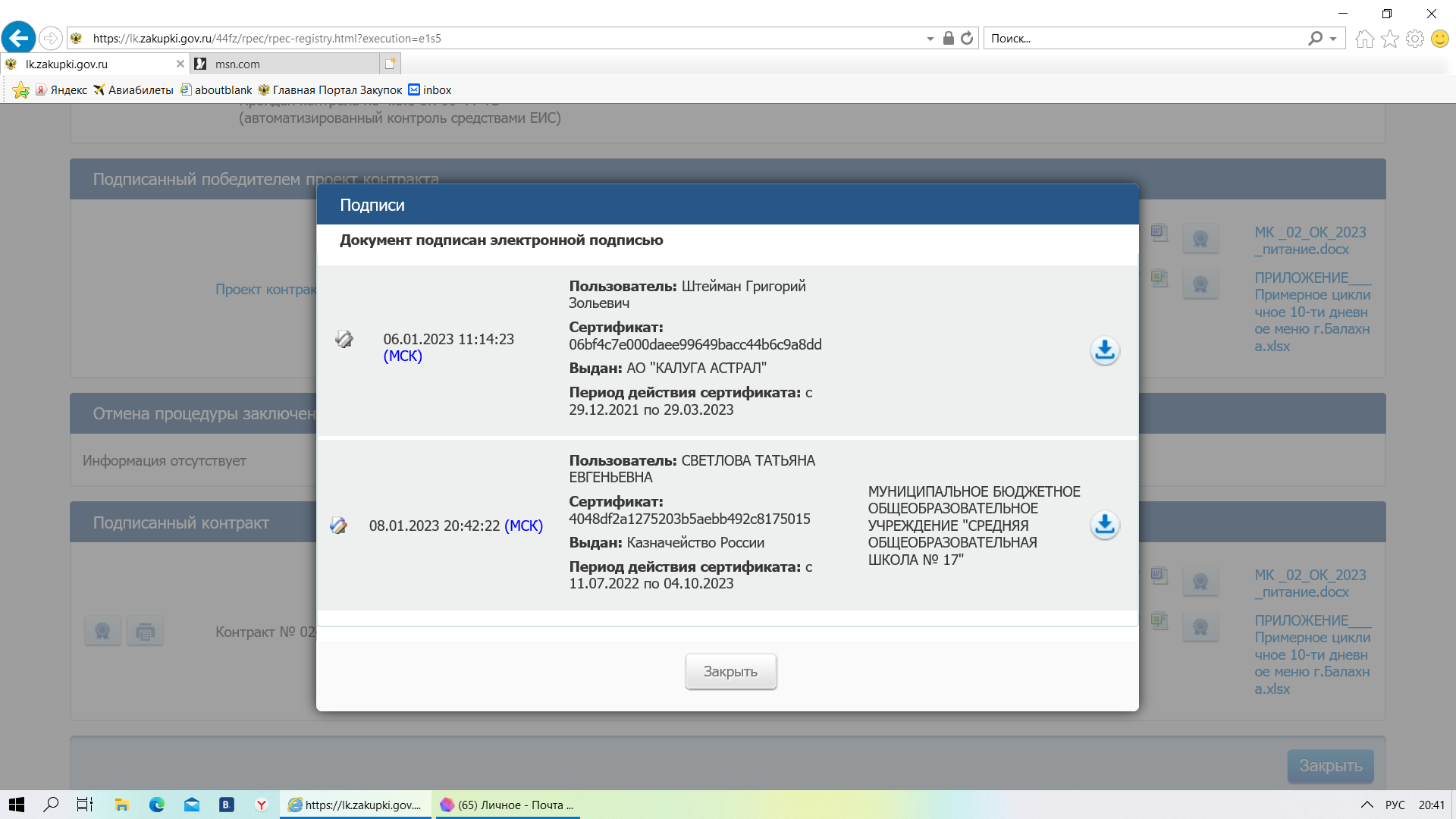 Приложение №1 к контракту                                                                                                                                                                                                                                                         от 08 января 2023 г. № 02-ОК/2023** Требуется уточнение  при корректировки количества человеко-дней*** Цена контракта по итогам закупочной процедурыЗАКАЗЧИК:                                                                   ИСПОЛНИТЕЛЬ:Приложение №2 к контракту                                                                                                                                                                                                                                                         от «08» января 2023 г. № 02-ОК/2023Техническое заданиена оказание услуг по организации горячего питания для обучающихся 1.1. Заказчик располагает комплексом специальных помещений для организации питания обучающихся, хранения и приготовления пищи, оснащенных технологическим оборудованием, в том числе торгово-техническим и холодильным, отвечающих санитарно-гигиеническим требованиям, обеспеченных горячим и холодным водоснабжением, электроэнергией, освещением (далее - Пищеблок). Пищеблок Заказчика передается на время исполнения Контракта Исполнителю по договору безвозмездного пользования.1.2. Тип пункта питания:Пищеблок (столовая, работающая на сырье); складские помещения отсутствуют.Доставка пищевых продуктов в Пищеблок Заказчика осуществляется Исполнителем за счет своих средств, своим (нанятым за свой счет) транспортным средством, специально предназначенным или специально оборудованным для таких целей, имеющим санитарный паспорт. Максимальный объём услуги составляет 19 195 человеко-дней:Время оказания услуги: С 8.40 до 16.00 (ежедневно, кроме выходных, праздничных и каникулярных дней);2.Требования к оказываемым услугам:2.1. Организация горячего питания для обучающихся 1-4 классов - осуществляется на базе пищеблока Заказчика из расчета 5-ти дневной недели с понедельника по пятницу, (суббота, воскресенье, праздничные и каникулярные дни -  выходной) по меню-раскладке в соответствии с двухнедельным примерным цикличным меню  в соответствии с соблюдением санитарных норм и правил СанПиН 2.3/2.4.3590-20 "Санитарно-эпидемиологические требования к организации общественного питания населения".Двухнедельное примерное цикличное меню для обучающихся 1-4 классов разработано образовательной организацией с учетом сезонности, необходимого количества основных пищевых веществ и требуемой калорийности суточного рациона, дифференцированного по возрастным группам обучающихся согласно СанПиН 2.3/2.4.3590-20 "Санитарно-эпидемиологические требования к организации общественного питания населения". Двухнедельное примерное цикличное меню при его практическом использовании может корректироваться с учетом социально-демографических факторов, национальных, конфессиональных и территориальных особенностей питания населения, только в целях улучшения качества питания обучающихся и только при условии соблюдения требований к содержанию и соотношению в рационе питания основных пищевых веществ и по согласованию с Заказчиком. В двухнедельном примерном цикличном меню (приложение №3 к контракту) должны учитываться рациональное распределение энергетической ценности по отдельным приемам пищи.Исполнитель по поручению Заказчика обязуется в установленные сроки оказать услуги по организации питания обучающихся с широким ассортиментом блюд и изделий высокого качества, с соблюдением технологии приготовления продукции общественного питания, норм закладки продуктов, в соответствии с действующими в Российской Федерации сборниками рецептур и технологическими нормативами. Для оказания предусмотренных настоящим Техническим заданием услуг.При наличии у Заказчика обучающихся с хроническими заболеваниями, связанными с пищеварительной системой, сахарным диабетом и имеющих склонность к пищевой аллергии рекомендуется разработать персонифицированное меню.2.2. Исполнитель должен обеспечить весь комплекс услуг, необходимый для организации питания обучающихся, а именно: иметь в штате квалифицированных сотрудников пищеблока, подбор надежных поставщиков, закупка высококачественных продуктов питания в требуемых объемах, организация питания, в том числе обеспечение транспортной доставки сырья и готовой продукции с выполнением всех санитарно-гигиенических норм и правил, приготовление рационов питания по   двухнедельному примерному цикличным меню, разработанному в соответствии с СанПиН 2.3/2.4.3590-20 "Санитарно-эпидемиологические требования к организации общественного питания населения", бесперебойное функционирование пищеблока силами работников Исполнителя. 2.3. Исполнитель должен обеспечивать высокую культуру обслуживания при оказании услуг, в соответствии с материально-техническими условиями (объемно-планировочными решениями и возможностями учреждения) и указанными требованиями в СанПиН 2.3/2.4.3590-20 "Санитарно-эпидемиологические требования к организации общественного питания населения". 2.4. Исполнитель должен обеспечить соответствие фактического меню двухнедельному примерному цикличному меню. Ежедневное меню вывешивается в местах отпуска готовой продукции и содержит в себе информацию об объемах блюд и названия кулинарных изделий, энергетической и пищевой ценности, включая содержание витаминов и минеральных веществ в каждом блюде.2.5. Исполнитель должен обеспечивать строгое соблюдение правил кулинарной обработки пищевых продуктов, а также требований к условиям хранения и реализации скоропортящихся продуктов при организации питания.2.6. Исполнитель должен обеспечивать  своевременное снабжение Пищеблока необходимыми продовольственными товарами, сырьем, полуфабрикатами, продуктами питания, обогащенными микронутриентами и витаминами, а также инстантными витаминизированными напитками промышленного выпуска и витаминизации третьих блюд специальными витаминно-минеральными премиксами в соответствии с утвержденным двухнедельным примерным цикличным меню согласно СанПиН 2.3/2.4.3590-20 "Санитарно-эпидемиологические требования к организации общественного питания населения". Для приготовления блюд Исполнитель должен использовать только йодированную соль.2.7. Исполнитель собственными силами и за счет собственных средств осуществляет доставку продуктов питания. Для доставки пищевых продуктов и продовольственного сырья Исполнитель обязан использовать чистый специализированный автотранспорт (как снаружи (учитывая погодные условия), так и внутри, где непосредственно находятся продукты питания) должен быть оборудован изотермическим кузовом, предусмотренный для перевозки пищевых продуктов. В ходе транспортировки пищевых продуктов обеспечивать соблюдение товарного соседства и температурного режима, необходимого для сохранения качества и безопасности продуктов. Лица, сопровождающие пищевую продукцию в пути следования и выполняющие их погрузку и выгрузку, должны использовать специальную одежду (халат, рукавицы), иметь личную медицинскую книжку установленного образца с отметками о результатах медицинских осмотров, в том числе лабораторных обследований, и отметкой о прохождении профессиональной гигиенической подготовки. Доставка продуктов питания производится в таре (упаковке, контейнере), обеспечивающей ее сохранность при транспортировке и хранении, соответствующей действующему законодательству и действующим санитарным и иным требованиям для продукции этого рода.2.8. Исполнитель несет полную ответственность за качество приготовления пищи. Исполнитель должен обеспечить приготовление пищевых продуктов в соответствии с утвержденной в установленном порядке технологической документацией (технологическими картами). 2.9. Исполнитель несет ответственность и решает вопросы при оказании услуг в соответствии с требованиями службы Роспотребнадзора, техники безопасности и требованиями пожарной безопасности.2.10. Исполнитель в случае необходимости доукомплектовывает Пищеблок Заказчика собственным технологическим оборудованием, кухонным инвентарем. Питание обучающихся Заказчика организовывается в соответствии с конструктивно-планировочными особенностями Пищеблока.2.11. Исполнитель должен собственными силами и за счет собственных средств обеспечивать Пищеблок достаточным количеством столовой и кухонной посуды, приборами. Не допускается использование кухонной и столовой посуды деформированной, с отбитыми краями, трещинами, сколами; столовых приборов и кухонной посуды  из алюминия; разделочных досок из пластмассы и прессованной фанеры; разделочных досок и мелкого деревянного инвентаря с трещинами и механическими повреждениями.2.12. Исполнитель обеспечивает надлежащую сохранность имущества Заказчика и безопасную эксплуатацию имеющегося производственного (технологического и холодильного) оборудования, производить профилактический ремонт санитарно-технического, технологического и холодильного оборудования. Собственными силами и за счет собственных средств обеспечивать Пищеблок Заказчика чистящими, моющими и дезинфицирующими средствами. 2.13. Исполнитель самостоятельно обеспечивает Пищеблок необходимыми квалифицированными кадрами, организовывает и проводит мероприятия соблюдению правил техники безопасности при работе на Пищеблоке, повышению квалификации работников Пищеблока. Обеспечивает и несет расходы по проведению медицинских и профилактических осмотров работников столовой, итоги которых вносятся в личные медицинские книжки сотрудников, которая должна быть у каждого сотрудника занятого на работе, связанной с хранением, производством, реализацией, транспортировкой пищевой продукции. Исполнитель несет ответственность за прохождение сотрудниками  Пищеблока медицинских осмотров после длительного перерыва в работе : проводить обязательное обследование сотрудников, обеспечивающих организацию питания в образовательном учреждении, на носительство золотистого стафилококка (зев/нос), норо-, ротовирусы (кал) после длительных перерывов (новогодние праздники, каникулы, ремонтные работы, дистанционный формат работы с полным приостановлением организации питания более чем на 2 недели). Все сотрудники пищеблока должны иметь допуск по группе безопасности для работы с электрооборудованием столовой. Обеспечить наличие чистой, специальной и санитарной одежды для работников Пищеблока (халат, куртка, брюки, головной убор, легкая нескользкая рабочая обувь) в количестве не менее трех комплектов на одного работника, в целях регулярной их замены. Исполнитель обязан организовать регулярную централизованную стирку и починку санитарной одежды.2.14. Исполнитель не допускает в помещение Пищеблока посторонних лиц, соблюдает действующие у Заказчика правила внутреннего распорядка, а также пропускной режим. Не позднее чем за один рабочий день до даты начала оказания услуг передать Заказчику список работников. В случае изменения состава обслуживающих лиц своевременно сообщать Заказчику о данных изменениях. Обеспечить соблюдение своими сотрудниками, находящимися на территории Заказчика, действующих санитарных правил, противопожарных норм и правил, требований охраны труда и техники безопасности. Все работники, имеющие доступ к Пищеблоку и работающие в нем, имеющими непосредственный контакт с несовершеннолетними, должны иметь справки об отсутствии судимости согласно ст.351.1. Трудового кодекса РФ.2.15. Исполнитель обеспечивает  за счет собственных средств на основании договора с аккредитованным испытательным лабораторным центром производственный контроль, в том числе посредством проведения лабораторных исследований и испытаний, за соблюдением санитарных правил и проведением санитарно-противоэпидемических (профилактических) мероприятий при оказании услуги горячего питания,  качества выпускаемой продукции в соответствии с требованиями законодательства, за проведением входного контроля качества поступающих продуктов, оперативного контроля в процессе их обработки, контроля качества продукции на выходе. 2.16. Исполнитель обеспечивает  в установленном порядке возможность контроля Заказчиком за качеством продуктов питания, при их поступлении на склад и Пищеблок, условиями их хранении, за правильностью закладки продуктов при приготовлении блюд, технологией приготовления, бракеражем готовой продукции, за санитарным состоянием складских помещений, пищеблока, раздаточных, инвентаря, посуды, транспорта, выполнением сотрудниками Исполнителя правил личной гигиены, своевременным прохождением ими профилактических медицинских осмотров.2.17. Исполнитель обеспечивает раздачу готовой пищи только после снятия пробы. Оценку качества блюд проводит бракеражная комиссия в составе не менее трёх человек: медицинского работника, работника пищеблока и представителя Заказчика по органолептическим показателям (пробу снимают непосредственно из ёмкостей, в которых пища готовится). Результат бракеража регистрируется в «Журнале бракеража готовой пищевой продукции» в соответствии с рекомендуемой формой (форма 2 приложения 4 СанПиН 2.3/2.4.3590-20 "Санитарно-эпидемиологические требования к организации общественного питания населения". Вес порционных блюд должен соответствовать выходу блюда, указанному в меню-раскладке. При нарушении технологии приготовления пищи, а также в случае неготовности, блюдо к выдаче не допускается до устранения выявленных кулинарных недостатков. Готовые первые и вторые блюда могут находиться на горячей плите не более 2-х часов с момента изготовления. При выдаче блюд Исполнитель соблюдает температурный режим готовых блюд:- горячие блюда (супы, соусы, напитки) не ниже 75°С;- вторые блюда и гарниры - не ниже 65 °С;- холодные супы, напитки - не выше 14°С.Подогрев остывших ниже температуры раздачи готовых горячих блюд не допускается. При каждой выдаче питания обеспечить наличие двух дополнительных (сверх заявки) порций каждого блюда – одна для снятия пробы представителем Заказчика, а другая – для суточного хранения блюд с целью возможного в последующем лабораторного исследования.  Отбор суточной пробы готовой продукции (на все готовые блюда) производить в объеме не менее 100 г. стерильными или прокипяченными ложками в стерильную или прокипяченную посуду (банки, контейнеры) с плотно закрывающимися крышками, а порционные вторые блюда оставлять поштучно, целиком в объеме одной порции и обеспечивает надлежащее ее хранение в течение двух суток (не менее 48 часов при температуре +2-+6°С). Посуда с пробами маркируется с указанием наименования приема пищи и датой отбора.2.18. Исполнитель обеспечивает мытье столовой посуды после каждого приема пищи согласно СанПиН 2.3/2.4.3590-20 "Санитарно-эпидемиологические требования к организации общественного питания населения", ежедневную уборку помещений (пищеблока, обеденного зала) силами работников Исполнителя за счет средств Исполнителя.2.19. Обеспечивать высокое качество приготовления блюд и кулинарных изделий путём использования доброкачественного сырья (соответствующего гигиеническим требованиям, предъявляемым к продовольственному сырью и пищевым продуктам) и ежедневного контроля, а также бракеража готовых блюд и изделий на месте. Качество пищевых продуктов должно соответствовать указанным в п.3.7  Технического задания. 2.20.  Исполнитель за счет собственных средств проводит мероприятия по дезинфекции, по борьбе с насекомыми и грызунами по договорам со специализированной организацией в соответствии с требованиями, предъявляемыми к проведению дезинфекционных, дератизационных и дезинсекционных работ. 2.21. Исполнитель обеспечивает наличие аптечек с медикаментами для оказания первой помощи работникам Пищеблока.2.22. Исполнитель обеспечивает ведение журналов, требуемых в соответствии с действующими санитарными требованиями СанПиН 2.3/2.4.3590-20 "Санитарно-эпидемиологические требования к организации общественного питания населения". Исполнитель обеспечивает Заказчику свободный доступ к журналам для ознакомления.2.23. Исполнитель обеспечивает наличие сопроводительной документации, обеспечивающей прослеживаемость всех пищевых продуктов, подтверждающих их качество и безопасность, декларации соответствия в соответствии с действующими требованиями санитарного законодательства, а также наличие на пищевой продукции маркировки, предусмотренной требованиями законодательства Российской Федерации и сохранять их до окончания использования пищевой продукции.2.24. Исполнитель обязан соблюдать сроки годности и условия хранения пищевых продуктов, установленные изготовителем (производителем) и указанные в документах, подтверждающих происхождение, качество и безопасность таких продуктов. 2.25. Исполнитель обеспечивает сохранность имущества, предоставленного для оказания услуг оборудования, мебели и т.д. Правильно и бережно эксплуатировать технологическое, холодильное и другое оборудование и содержать его в исправном состоянии в строгом соответствии с требованиями по охране труда в общественном питании, санитарных и технологических правил. Принимать меры к максимальной механизации труда при приготовлении и раздаче пищи.2.26. Исполнитель предоставляет Заказчику до момента начала оказания услуг:- разработанную и утвержденную Исполнителем программу производственного контроля в соответствии с санитарными правилами СП 1.1.1058-01 «Организация и проведение производственного контроля за соблюдением санитарных правил и выполнением санитарно-противоэпидемических (профилактических мероприятий);- копию договора с аккредитованным испытательным лабораторным центром на проведение лабораторно-инструментальных исследований в рамках производственного контроля услуг по организации рационального горячего питания обучающихся;- технологические карты кулинарных изделий (блюд). 2.27. Исполнитель собственными силами и за счет собственных средств должен обеспечить  ежедневный вывоз и утилизацию пищевых, биологических и твердых коммунальных отходов из Пищеблока Заказчика с использованием соответствующей тары и выполнением всех санитарно-гигиенических норм и правил; наличие весоизмерительного оборудования и проводить за свой счет его Госповерку и клеймение.2.28. Исполнитель совместно с Заказчиком утверждает режим работы столовой и обеспечивает соблюдение графика выдачи пищи (приема пищи обучающимися).2.29. Исполнитель несет ответственность при плановых и внеплановых проверках надзорно-контролирующих органов за соблюдением правил СанПиН 2.3/2.4.3590-20 "Санитарно-эпидемиологические требования к организации общественного питания населения".2.30. Исполнитель направляет в территориальный отдел Управления Роспотребнадзора уведомление о начале осуществления предпринимательской деятельности в соответствии с порядком и формой, предусмотренной постановлением Правительства Российской Федерации от 16.07.2009 г. № 584 «Об уведомительном порядке начала осуществления предпринимательской деятельности» по всем адресам предполагаемого осуществления деятельности.3.Порядок приемки и качества продовольственных товаров, используемых Исполнителем для организации питания, порядок отпуска и приемки услуг.3.1 Продовольственные товары, используемые для приготовления питания обучающихся должны соответствовать по ассортименту, а также соответствовать требованиям действующих стандартов (ГОСТов), технических регламентов (ТР) и санитарно-технических условий удостоверяться сертификатом соответствия (декларацией о соответствии) требованиям нормативных документов, оформленным по правилам системы сертификации ГОСТ Госстандарта России, иметь удостоверения качества и безопасности пищевых продуктов.3.2 Продовольственные товары, используемые для приготовления питания обучающихся, входящие в «Перечень подконтрольных товаров, подлежащих сопровождению ветеринарными сопроводительными документами», утвержденный приказом Минсельхоза России от 18.12.2015 №648, должны иметь ветеринарные сопроводительные документы, оформленными в ФГИС «Меркурий», на каждую партию товара в соответствии с «Ветеринарными правилами организации работы по оформлению ветеринарных сопроводительных документов, порядка оформления ветеринарных сопроводительных документов в электронной форме и порядка оформления ветеринарных сопроводительных документов на бумажных носителях», утвержденными приказом Минсельхоза России от 27.12.2016 №589 либо его уникальный номер (UUID) и QR-код. 3.3 Исполнитель оказывает услуги только с применением пищевых продуктов, которые:- соответствуют требованиям нормативной документации;- доброкачественные;- имеют удостоверения качества и безопасности пищевых продуктов, документы изготовителя, подтверждающие происхождение продуктов и их соответствие требованиям нормативных документов;- имеют установленный срок годности, пригодный для использования в соответствии с нормативной документацией;- имеют маркировки, содержащей сведения, предусмотренные Федеральным законом 29-ФЗ РФ «О качестве и безопасности пищевых продуктов» или государственным стандартам, в том числе ГОСТ Р 51074-2003 «Продукты пищевые. Информация для потребителя. Общие требования»;- соответствуют наименованию, изготовителю, по цене и ассортименту согласно спецификации;- соответствуют сорту, категории, другой информации, указанной в сопроводительных документах о качестве товара. 3.4 Исполнитель обязан поставлять продовольственные товары в столовую с наличием информации или копии документов о качестве и безопасности товара, а также хранить подлинники таких документов на основном предприятии Исполнителя в течение всего срока действия контракта.Товар должен быть упакован в тару, соответствующую требованиям ГОСТ, ТУ, СанПиН, установленных для пищевых продуктов, обеспечивающую сохранность товара при транспортировании, отгрузке, приемке и хранении в течение всего срока годности (хранения). Тара и упаковка товаров должны иметь соответствующую маркировку на русском языке и наличие информации о товаре в соответствии с Федеральным законом 29-ФЗ РФ «О качестве и  безопасности пищевых продуктов», ГОСТ Р 51074-2003 «Продукты пищевые. Информация для потребителя. Общие требования» и/ или иным государственным стандартам.Сроки годности продовольственных товаров, доставляемых в Пищеблок должны соответствовать СанПиН 2.3.2.13.24-03 «Гигиенические требования к срокам годности и условиям хранения пищевых продуктов».3.5 Исполнитель обязан своевременно предоставлять достоверную информацию о ходе исполнения своих обязательств, в том числе о сложностях, возникающих при исполнении контракта, а также к установленному контракту сроку обязан предоставить Заказчику результаты оказания услуг, предусмотренные контрактом, при этом Заказчик обязан обеспечить приемку оказанной услуги в соответствии с контрактом.3.6 Стороны обязаны производить сдачу и приемку услуг по количеству и качеству в порядке, установленном действующим законодательством и настоящим контрактом.3.7.  В процессе оказания услуг необходимо использовать следующие пищевые продукты:3.8. Пищевые продукты должны быть в упаковке, предохраняющей от механических и атмосферных воздействий, обеспечивающих сохранность продуктов от всякого рода повреждений.Не допускаются к использованию пищевые продукты после истечения срока годности и с содержанием ГМО.3.9. Исполнитель обязан не допускать для реализации продукты и блюда, которые не допускаются для реализации в организациях общественного питания образовательных учреждений согласно СанПиН 2.3/2.4.3590-20 "Санитарно-эпидемиологические требования к организации общественного питания населения".3.10. Исполнитель предоставляет по требованию Заказчика следующие документы на пищевые продукты:- декларацию о соответствии;- ветеринарное свидетельство по установленной форме;- качественное удостоверение;- документы, подтверждающие безопасность и качество пищевых продуктов, в том числе протокол лабораторных исследований на содержание нитратов, пестицидов;- акт обследования на органолептику.3.11.  В процессе оказания услуг необходимо использовать утвержденное двухнедельное примерное цикличное меню, которое прилагается к контракту.4.Порядок сбора, хранения и вывоза пищевых отходов4.1. Пищевые отходы должны собираться Исполнителем для хранения и вывоза в месте, установленном Заказчиком.4.2. Пищевые отходы должны храниться в отдельных емкостях (с крышками), отвечающих требованиям СанПиН 2.3/2.4.3590-20 "Санитарно-эпидемиологические требования к организации общественного питания населения".4.3. В целях исключения возможности загнивания и разложения отходов срок хранения не более одних суток (ежедневный вывоз).4.4. Сжигание мусора не допускается.5. Оказание услуг должно осуществляться в соответствии с условиями настоящего Технического задания и требованиями следующих нормативных документов:- Федеральный закон РФ от 30.03.99 № 52-ФЗ «О санитарно-эпидемиологическом благополучии населения»; - СанПиН 2.3/2.4.3590-20 "Санитарно-эпидемиологические требования к организации общественного питания населения";- СП 2.4.3648-20 "Санитарно-эпидемиологические требования к организациям воспитания и обучения, отдыха и оздоровления детей и молодежи";- Федеральный закон РФ от 29.12.2012 года N 273-ФЗ «Об образовании в Российской Федерации»;- Правила оказания услуг общественного питания, утверждённые Постановлением Правительства РФ от 21.09.2020 N 1515;- МР 2.4.0162-19. 2.4. «Гигиена детей и подростков. Особенности организации питания детей, страдающих сахарным диабетом и иными заболеваниями, сопровождающимися ограничениями в питании (в образовательных и оздоровительных организациях) Методические рекомендации». -   МР 2.4.0179-20.2.4. «Гигиена детей и подростков. Рекомендации по организации питания обучающихся общеобразовательных организаций. Методические рекомендации».Пищевые продукты, используемые в процессе оказания услуг, должны соответствовать следующим требованиям:- Федерального закона от 02.01.2000 № 29-ФЗ «О качестве и безопасности пищевых продуктов» с изменениями ,вступившими в силу с 01.01.2022года;- Постановление Правительства РФ от 07.08.2014 N 778 (ред. от 29.10.2022) "О мерах по реализации указов Президента Российской Федерации от 6 августа 2014 г. N 560, от 24 июня 2015 г. N 320, от 29 июня 2016 г. N 305, от 30 июня 2017 г. N 293, от 12 июля 2018 г. N 420, от 24 июня 2019 г. N 293, от 21 ноября 2020 г. N 730, от 20 сентября 2021 г. N 534 и от 11 октября 2022 г. N 725";- Технического регламента Таможенного союза «О безопасности пищевой продукции» (ТР ТС 021/2011) (утв. Решением Комиссии Таможенного союза от 9 декабря 2011 г. N 880);- Технического регламента Таможенного союза «О безопасности молока и молочной продукции» (ТР ТС 033/2013) (принят Решением Совета Евразийской экономической комиссии от 9 октября 2013г. № 67);- Технического регламента Таможенного союза «О безопасности мяса и мясной продукции» (ТР ТС 034/2013) (принят решением Совета Евразийской экономической комиссии от 9 октября 2013 г. № 68);- Технического регламента Таможенного союза «Технический регламент на масложировую продукцию» (ТР ТС 024/2011) (утв. Решением Комиссии Таможенного союза от 9 декабря 2011 г. № 883);- Технического регламента Таможенного союза «Технический регламент на соковую продукцию из фруктов и овощей» (ТР ТС 023/2011)) (утв. Решением Комиссии Таможенного союза от 9 декабря 2011 г. № 882);- Технического регламента Евразийского экономического союза «О безопасности рыбы и рыбной продукции» (ТР ЕАЭС 040/2016)( принят решением Совета Евразийской экономической комиссии от 18 октября 2016 г. № 162)ЗАКАЗЧИК:                                                                   ИСПОЛНИТЕЛЬ:Приложение № 3 к контракту                                                                                                                 от «08» января 2023 г. № 02-ОК/2023Двухнедельное примерное цикличное меню(прилагается отдельным файлом)Приложение №4 к Контрактуот «08» января 2023 года № 02-ОК/2023	(форма документа)	Наименование организации: Муниципальное бюджетное общеобразовательное учреждение «Средняя общеобразовательная школа №17»Адрес: 606400, Нижегородская обл., Балахнинский муниципальный округ,  р.п. Первое Мая, ул. Садовая, д. 39 Акт сдачи-приёмки оказанных услуг№ _________ от _______________  2023 г.г.Балахна							     	     «___» _____________ 2023 г. 	_________________________________, в лице директора ____________________________________, действующей на основании Устава, именуемое Заказчик, с одной стороны, и Исполнитель, ______________________________________, в лице директора ______________________________, действующего на основании Устава, с другой стороны, составили настоящий Акт о том, что в соответствии с условиями Контракта от ______________ №______  «Оказание услуги по организации горячего питания обучающихся» оказаны следующие услуги:Услуги Исполнителем оказывались фактически с _______________ 2023г.  по _______________2023г.Услуги по организации горячего питания обучающихся оказаны в соответствии с требованиями Контракта.Качество оказанных услуг соответствует требованиям Контракта.Настоящий Акт сдачи-приемки оказанных услуг составлен в двух экземплярах, по одному для каждой из Сторон.ЗАКАЗЧИК:                                                                   ИСПОЛНИТЕЛЬ:№ п/пНаименование ЗаказчикаАдрес1Муниципальное бюджетное общеобразовательное учреждение «Средняя общеобразовательная школа №17» 606400, Нижегородская область, Балахнинский район, р.п. Первое Мая, ул. Садовая, д.39Муниципальное бюджетное общеобразовательное учреждение «Средняя общеобразовательная школа №17»606400, Нижегородская обл., БалахнинскийМуниципальный округ, р.п. Первое Мая, ул. Садовая, д. 39 тел/факс: 8(83144)74656 ИНН 5244010299  КПП 524401001   Получатель: УФК по Нижегородской области(ФИНУПРАВЛЕНИЕ  АДМИНИСТРАЦИИ БАЛАХНИНСКОГО МО,МБОУ "СОШ № 17 ", л/с 204870553210)р\с (казначейский счет) 03234643225050003200 БИК 012202102к/с (единый казначейский счет): 40102810745370000024Наименование банка: ВОЛГО-ВЯТСКОЕ ГУ БАНКА РОССИИ//УФК по Нижегородской областиДиректор   МБОУ «СОШ № 17» _________________ /Т.Е.Светлова/М.П.08 января 2023 г.Индивидуальный предприниматель Штейман Григорий ЗольевичЮридический и почтовый адрес: 603089, г.Нижний Новгород, ул. Б.Панина,9/12Тел: 8(83144)6-42-44Адрес электронной почты: restoran.nostalgia@mail.ru ИНН 526209207011ОКПО 0108721213ОКВЭД 56.29 Деятельность предприятий общественного питания по прочим видам организации питанияБанковские реквизиты: р/сч: 40802810707010012434,к/сч:30101810400000000705ПАО «НБД-БАНК» г. Н.НовгородБИК 042202705_________________ /Г.З. Штейман /М.П.08 января 2023 г.Сведения об объектах закупкиСведения об объектах закупкиСведения об объектах закупкиСведения об объектах закупкиСведения об объектах закупкиСведения об объектах закупкиСведения об объектах закупкиСведения об объектах закупки№ п/пНаименование Заказчика Ед. измеренияЦена единицы, руб.*Количество человеко-днейОбщая стоимость, руб.*Всего, руб.**1Муниципальное бюджетное общеобразовательное учреждение «Средняя общеобразовательная школа №17»завтрак, 1 классшт81,84 075,00333 335,001 584 861,22**1Муниципальное бюджетное общеобразовательное учреждение «Средняя общеобразовательная школа №17»завтрак, 2-4 классышт81,811 760,00961 968,001 584 861,22**1Муниципальное бюджетное общеобразовательное учреждение «Средняя общеобразовательная школа №17»обед, 2-4 классышт86,193 360,00289 598,401 584 861,22**ИТОГО:ИТОГО:ИТОГО:ИТОГО:ИТОГО:ИТОГО:ИТОГО:1 584 861,22***Муниципальное бюджетное общеобразовательное учреждение «Средняя общеобразовательная школа №17»Директор   МБОУ «СОШ № 17» _________________ /Т.Е.Светлова/М.П.08 января 2023 г.Индивидуальный предприниматель Штейман Григорий Зольевич_________________ /Г.З. Штейман /М.П.08 января 2023 г.№ п/пНаименование ЗаказчикаВид оказания услугиПлановое количество дней оказания услуги, дн.Количество обучающихся, чел.Итого, чел-дн.1Муниципальное бюджетное общеобразовательное учреждение «Средняя общеобразовательная школа №17»завтрак, 1 класс163254 0751Муниципальное бюджетное общеобразовательное учреждение «Средняя общеобразовательная школа №17»завтрак, 2-4 классы1687011 7601Муниципальное бюджетное общеобразовательное учреждение «Средняя общеобразовательная школа №17»обед, 2-4 классы168203 360ВСЕГОВСЕГОВСЕГОВСЕГОВСЕГО19 1952.31. Приготовление блюд осуществляется с соблюдением рецептур и технологических режимов, установленных в сборниках рецептур, действующих в системе общественного питания и в соответствии с СанПиН 2.3/2.4.3590-20 "Санитарно-эпидемиологические требования к организации общественного питания населения".2.32. Питание должно быть приготовлено с соблюдением конечных сроков реализации сырой и готовой продукции, с использованием требований к обеспечению качества и безопасности пищевых продуктов при их изготовлении, хранении, перевозке и реализации в соответствии с Федеральным законом от 30.03.1999 № 52-ФЗ «О санитарно - эпидемиологическом благополучии населения», Федеральным законом от 02.01.2000 N 29-ФЗ «О качестве и безопасности пищевых продуктов».  2.33. Обеспечивать содержание помещений и оборудования Пищеблока в надлежащем санитарном состоянии в соответствии с действующими санитарными правилами для пунктов общественного питания. 2.34. Осуществлять производственный контроль, включая лабораторно-инструментальный, проводимый в аккредитованных испытательных лабораториях, в том числе:- за качеством и безопасностью услуг, при необходимости проводить идентификацию состава продукта;- за соблюдением санитарных правил и выполнением санитарно-противоэпидемических (профилактических) мероприятий при организации потребления услуг;- за соответствием услуг требованиям нормативной и технической документации по организации питания. 2.35. Обеспечить прохождение персонала профилактическими прививками против инфекционных заболеваний в соответствии с национальным календарем прививок согласно приказа Минздрава России от 06.12.2021 N 1122н "Об утверждении национального календаря профилактических прививок, календаря профилактических прививок по эпидемическим показаниям и порядка проведения профилактических прививок". 2.36.  Не допускать к работе лиц, не прошедших периодический и предварительный медицинский осмотр, либо имеющих противопоказания согласно Приказа Минздрава России от 28.01.2021 N 29н "Об утверждении Порядка проведения обязательных предварительных и периодических медицинских осмотров работников, предусмотренных частью четвертой статьи 213 Трудового кодекса Российской Федерации, перечня медицинских противопоказаний к осуществлению работ с вредными и (или) опасными производственными факторами, а также работам, при выполнении которых проводятся обязательные предварительные и периодические медицинские осмотры".2.37. Не допускать хранение в производственных помещениях любых веществ и материалов, не использующихся при изготовлении горячего питания, в том числе моющих и дезинфицирующих средств, за исключением моющих и дезинфицирующих средств, необходимых для обеспечения текущей мойки и дезинфекции производственных помещений и оборудовании.2.38.  Въезд на личном автотранспорте сотрудникам Исполнителя на территорию Заказчика запрещён. 2.39. В течение периода оказания услуг Исполнитель ежедневно предоставляет Заказчику информацию (справку) за каждый день оказания услуг о количестве обучающихся, фактически получивших горячее питание в день оказания услуг, и меню за этот день оказания услуг. В течение  трех рабочих дней с момента окончания периода оказания услуг,  представляет Заказчику для проверки и согласования акт сдачи-приемки оказанных услуг за период оказания услуг.2.40. Исполнитель не вправе передавать информацию, полученную в результате исполнения обязательств по настоящему Контракту (документы, материалы) третьим лицам без письменного согласия Заказчика. № п/пНаименование пищевых продуктовХарактеристика пищевых продуктовИзделия булочные из муки пшеничнойСоответствие ГОСТ 27844-88 «Изделия булочные. Технические условия». Максимальное время с момента выемки из печи до момента оказания услуг не более 8 часов.Хлеб из смеси муки ржаной обдирной и муки пшеничнойСоответствие ГОСТ 26983-2015 «Хлеб дарницкий. Технические условия» или  ГОСТ Р 56630-2015 «Изделия хлебобулочные из ржаной хлебопекарной и смеси ржаной хлебопекарной и пшеничной хлебопекарной муки. Общие технические условия».Максимальное время с момента выемки из печи до момента оказания услуг не более 8 часов.Молоко питьевое коровье пастеризованное, нормализованноеСоответствие ГОСТ 31450-2013 «Молоко питьевое. Технические условия»ТР ТС «О безопасности молока и молочной продукции» (ТР ТС 033/2013) Массовая доля жира не менее 2,8%.ЙогуртыСоответствие ГОСТ 31981-2013 «Йогурты. Общие технические условия»ТР ТС «О безопасности молока и молочной продукции» (ТР ТС 033/2013) Массовая доля жира не менее 2,5% не более 3,2%Творог из нормализованного молокаСоответствие ГОСТ 31453-2013 «Творог. Технические условия»ТР ТС «О безопасности молока и молочной продукции» (ТР ТС 033/2013) Массовая доля жира не менее 5% и не более 9%СметанаСоответствие ГОСТ 31452-2012 «Сметана. Технические условия»ТР ТС «О безопасности молока и молочной продукции» (ТР ТС 033/2013) Массовая доля жира не менее 10% не более 15%Масло сливочное, несоленоеСоответствие ГОСТ 32261-2013 «Масло сливочное. Технические условия»ТР ТС «О безопасности молока и молочной продукции» (ТР ТС 033/2013) Массовая доля жира не менее 72,5%Сыр неострый, полутвердых сортовСоответствие ГОСТ 32260-2013 «Сыры полутвердые. Технические условия»ТР ТС «О безопасности молока и молочной продукции» (ТР ТС 033/2013) Массовая доля жира не менее 45%Яйца куриные пищевые столовыеСоответствие ГОСТ 31654-2012 «Яйца куриные пищевые. Технические условия» Категория не ниже первойМясо цыплят-бройлеров без вложения комплекта потроховСоответствие ГОСТ 31962-2013 «Мясо кур (тушки кур, цыплят, цыплят-бройлеров и их части). Технические условия»Термическое состояние охлажденное, сорт первыйМясо жилованное (мясо на кости) говядинаСоответствие ГОСТ 34120-2017 Крупный рогатый скот для убоя. Говядина и телятина в тушах, полутушах и четвертинах. Технические условияТР ТС «О безопасности мяса и мясной продукции» (ТР ТС 034/2013)Термическое состояние замороженное, сорт первыйРыба минтай мороженная, потрошеная, без головыСоответствие ГОСТ 32366-2013 «Рыба мороженая. Технические условия»ТР ЕАЭС «О безопасности рыбы и рыбной продукции» (ТР ЕАЭС 040/2016) Термическое состояние замороженное, сорт первыйОгурцы свежиеСоответствие ГОСТ 33932-2016 «Огурцы свежие, реализуемые в розничной торговле. Технические условия» Сорт высший.Томаты свежиеСоответствие ГОСТ 34298-2017 «Томаты свежие. Технические условия» Сорт высший.Картофель свежий продовольственный позднийСоответствие ГОСТ 7176-2017 «Картофель продовольственный. Технические условия»Капуста белокочанная свежаяСоответствие ГОСТ Р 51809-2001 «Капуста белокочанная свежая, реализуемая в розничной торговой сети. Технические условия» Класс первый.Сельдь атлантическаяСоответствие ГОСТ 815-2019 «Сельди соленые. Технические условия»ТР ЕАЭС «О безопасности рыбы и рыбной продукции» (ТР ЕАЭС 040/2016) Сорт первый, слабосоленая, непотрошеная, с головойМорковь столовая свежаяСоответствие ГОСТ 32284-2013 «Морковь столовая свежая, реализуемая в торговой розничной сети. Технические условия» Сорт не ниже первого.Свекла столовая свежаяСоответствие ГОСТ 32285-2013 «Свекла столовая свежая, реализуемая в розничной торговой сети. Технические условия» Сорт не ниже первого.Лук репчатый свежийСоответствие ГОСТ 34306-2017 «Лук репчатый свежий. Технические условия» Сорт первый.Лук зеленый свежийСоответствие ГОСТ 34214-2017 «Лук свежий зеленый. Технические условии» Сорт первый.Яблоки свежиеСоответствие ГОСТ 34314-2017 «Яблоки свежие, реализуемые в розничной торговле. Технические условия» Сорт не ниже первого.Лимоны свежиеСоответствие ГОСТ 4429-82 «Лимоны. Технические условия» Категория первая.Апельсины свежиеСоответствие ГОСТ 4427-82 «Апельсины. Технические условия» Категория первая.Молоко цельное сухоеСоответствие ГОСТ 33629-2015 «Консервы молочные. Молоко сухое. Технические условия» ТР ТС «О безопасности молока и молочной продукции» (ТР ТС 033/2013) Массовая доля жира не менее 26%.Хлопья овсяныеСоответствие ГОСТ 21149-93 «Хлопья овсяные. Технические условия»Вид не ниже «Геркулес»Крупа маннаяСоответствие ГОСТ 7022-2019 «Крупа манная. Технические условия» Марка МКрупа рисовая, выработанная из шлифованного рисаСоответствие ГОСТ 6292-93 «Крупа рисовая. Технические условия»Сорт не ниже высшего.Крупа пшено шлифованноеСоответствие ГОСТ 572-2016 «Крупа пшено шлифованное. Технические условия» Сорт высший.Крупа гречневая из ядрицыБыстроразвариваюшаяся. Соответствие ГОСТ Р 55290-2012 «Крупа гречневая. Общие технические условия»Сорт не ниже первого.Горох колотый шлифованныйСоответствие ГОСТ 6201-68 «Горох шлифованный. Технические условия» Сорт первый.Макаронные изделияСоответствие ГОСТ 31743-2017 « Изделия макаронные. Общие технические условия» Группа А, сорт не ниже первого.Мука пшеничнаяСоответствие ГОСТ 26574-2017 «Мука пшеничная хлебопекарная. Технические условия» Сорт не ниже высшего.Масло подсолнечное рафинированное дезодорированноеСоответствие ГОСТ 1129-2013 «Масло подсолнечное. Технические условия» ТР ТС «Технический регламент на масложировую продукцию» (ТР ТС 024/2011) Первого или высшего сорта.Сахар кристаллическийСоответствие ГОСТ 33222-2015 «Сахар белый. Технические условия»Соль поваренная пищеваяСоответствие ГОСТ Р 51574-2018 «Соль поваренная пищевая. Технические условия» Молотая, сорт не ниже высшего, с йодирующей добавкой.Соки (нектары) фруктовыеСоответствие ГОСТ 32101-2013 «Консервы. Продукция соковая. Соки фруктовые прямого отжима. Общие технические условия»ТР ТС «Технический регламент на соковую продукцию из фруктов и овощей» (ТР ТС 023/2011)Вид (по технологии изготовления)- прямого отжима осветленный или с мякотьюВиды фруктов, из которых произведен сок (нектар) - яблоки, виноград, груши, абрикосы, персикиГорошек зеленый консервированныйСоответствие ГОСТ 34112-2017 «Консервы овощные. Горошек зеленый. Технические условия» Сорт высший, из мозговых сортов, без использования искусственных красителейОгурцы соленыеСоответствие ГОСТ 34220-2017 «Овощи соленые и квашеные. Общие технические условия»Икра овощная из кабачковСоответствие ГОСТ 2654-2017 «Консервы. Икра овощная. Технические условия (с Поправкой)»Томатная пастаСоответствие ГОСТ 3343-2017 «Продукты томатные концентрированные. Общие технические условия»ТР ТС «Технический регламент на соковую продукцию из фруктов и овощей»    ТР ТС 023/2011Категория - «Экстра»Виноград сушеный (изюм)Соответствие ГОСТ 6882-88 «Виноград сушеный. Технические условия» Сорт высший.Абрикосы сушеные (курага)Соответствие ГОСТ 32896-2014 «Фрукты сушеные. Общие технические условия» Сорт не ниже высшего.Сливы сушеные (чернослив)Соответствие ГОСТ 32896-2014 «Фрукты сушеные. Общие технические условия» Сорт не ниже высшего.КлюкваСоответствие ГОСТ 33309-2015 «Клюква свежая. Технические условия»Кофейный напиток без кофеина, растворимый Соответствие ГОСТ Р 50364-92 «Концентраты пищевые. Напитки кофейные растворимые. Технические условия»Чай черный отборный среднелистовой.Соответствие ГОСТ 32573-2013 «Чай черный. Технические условия»Какао-порошокСоответствие ГОСТ 108-2014 «Какао-порошок. Технические условия»Крахмал картофельныйСоответствие ГОСТ Р 53876-2010 «Крахмал картофельный. Технические условия» Сорт не ниже высшего.ДжемыСоответствие ГОСТ 31712-2012 «Джемы. Общие технические условия»ПеченьеСоответствие ГОСТ 24901-2014 «Печенье. Общие технические условия» Ассортимент - сахарное, сдобное, овсяное, затяжноеСосискиСоответствие ГОСТ 31802-2012 «Изделия колбасные вареные мясные для детского питания. Общие технические условия» или ГОСТ 31498-2012 «Изделия колбасные вареные для детского питания. Технические условия».Вареные мясные колбасные изделияСоответствие ГОСТ 31802-2012 «Изделия колбасные вареные мясные для детского питания. Общие технические условия» или ГОСТ 31498-2012 «Изделия колбасные вареные для детского питания. Технические условия».. Батон в натуральной или искусственной оболочке. Печень замороженнаяСоответствие ГОСТ 19342-73 «Печень крупного рогатого скота и свиней замороженная. Технические условия»ТР ТС «О безопасности мяса и мясной продукции» (ТР ТС 034/2013)Молоко цельное сгущенное с сахаромСоответствие ГОСТ 31688-2012 «Консервы молочные. Молоко и сливки сгущенные с сахаром. Технические условия»ТР ТС «О безопасности молока и молочной продукции» (ТР ТС 033/2013)Массовая доля жира не менее 8,5%.Муниципальное бюджетное общеобразовательное учреждение «Средняя общеобразовательная школа №17»Директор   МБОУ «СОШ № 17» _________________ /Т.Е.Светлова/М.П.08 января 2023 г.Индивидуальный предприниматель Штейман Григорий Зольевич_________________ /Г.З. Штейман /М.П.08 января 2023 г.№Наименование работы (услуги)Ед. изм.КоличествоСредняя стоимость, руб.Сумма, руб.1.Чел.днейИтого:Муниципальное бюджетное общеобразовательное учреждение «Средняя общеобразовательная школа №17»Директор   МБОУ «СОШ № 17» _________________ /Т.Е.Светлова/М.П.08 января 2023 г.Индивидуальный предприниматель Штейман Григорий Зольевич_________________ /Г.З. Штейман /М.П.08 января 2023 г.